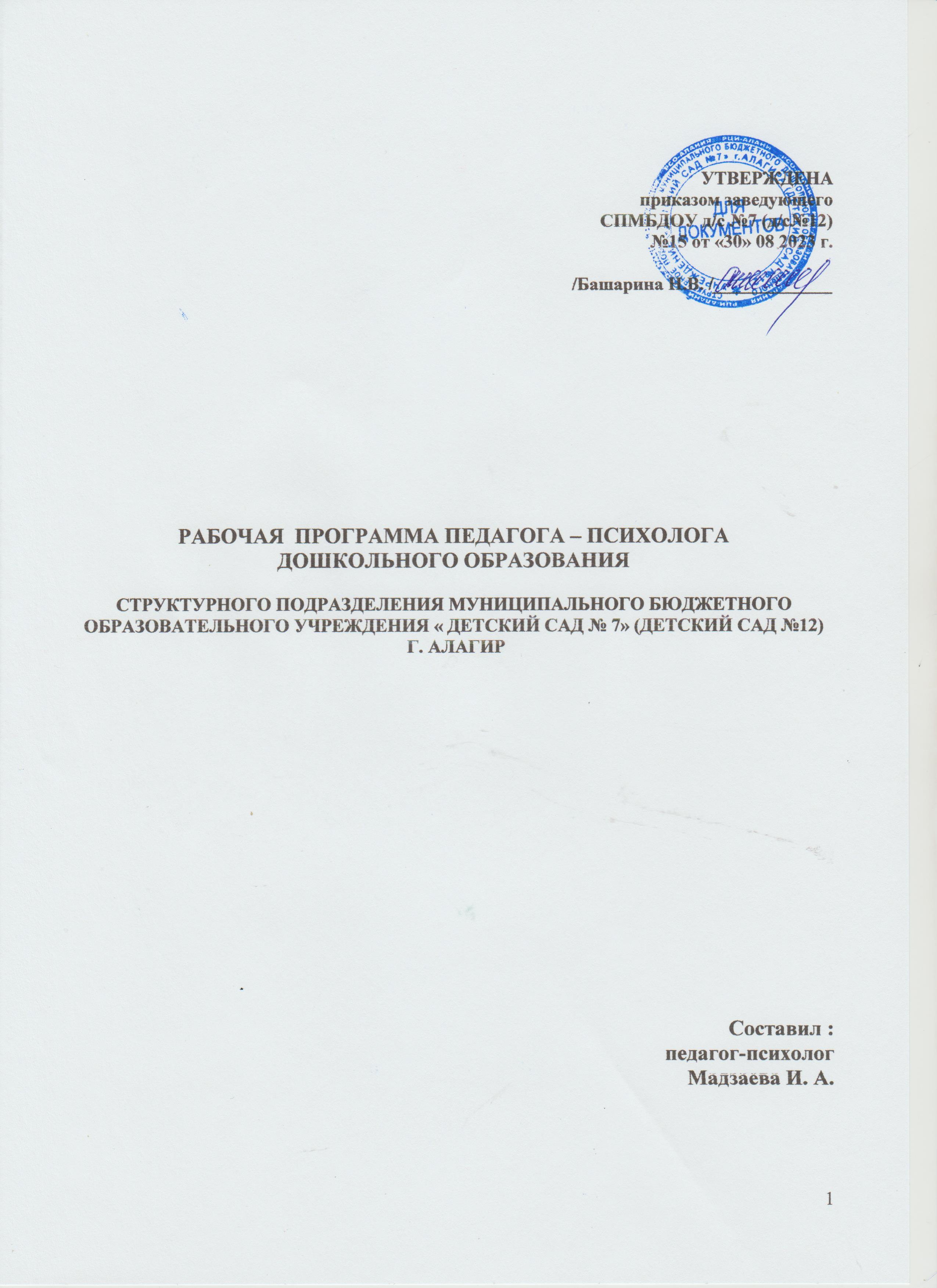 Содержание                                                                                                                                    стр.I. ЦЕЛЕВОЙ РАЗДЕЛ1.1.ПОЯСНИТЕЛЬНАЯ ЗАПИСКА      Психологическое сопровождение, согласно Федеральному государственному образовательному стандарту дошкольного образования , является важнейшим условием повышения качества образования в современном детском саду. Программа психологического сопровождения образовательного процесса в ДОУ разработана на основании с  Основной образовательной программой ДОУ и Адаптированной образовательной программой  для детей ОВЗ, составленными в  соответствии с ФОП ДО и ФАОП ДО.          Психологическое сопровождение участников образовательного процесса в СПМБДОУ д/с №7 (д/с №12)  предполагает:- повышение уровня психологической компетентности всех взрослых, взаимодействующих с ребенком, и включает в себя глубокие знания возрастных особенностей и закономерностей развития детской психики, ориентированность на первичность развития базовых познавательных процессов;- принятие условности возрастных норм, индивидуальности и уникальности каждого ребенка;- умение распознавать «внешние сигналы» ребенка об утомлении, перевозбуждении, потере интереса к делу, недомогании и др. и правильно их интерпретировать.   Психологическое сопровождение педагога-психолога в образовательном процессе направлено на: - психологическое просвещение и консультирование персонала и родителей (законных представителей);- гуманизацию воспитательной работы с целью ориентации на нужды, самочуствие, интересы воспитанника;-адаптацию ребенка к детскому саду;-раннее выявление  возможных трудностей усвоения программного материала ребенком при групповой форме работы;- организацию коррекционно-развивающего взаимодействия с воспитанниками и их родителями (законными представителями).1.1.1. ЦЕЛЬ И ЗАДАЧИ ПРОГРАММЫЦель психологического сопровождения образовательного процесса в ДОУ - повышение качества образования путем индивидуализации образовательной деятельности педагога и родителя с ребенком дошкольного возраста; сохранение  психического здоровья и эмоционального благополучия всех участников образовательного процесса.Задачи программы:Для воспитанников1. Способствовать сохранению психического здоровья всех воспитанников, а также их эмоциональному благополучию.2. Способствовать созданию благоприятных условий развития детей в соответствии с их возрастными и индивидуальными особенностями и склонностями, развития способностей и творческого потенциала каждого ребенка;3.Создавать условия для развития социальных и интеллектуальных качеств личности каждого ребенка, инициативности, самостоятельности и ответственности детей, формирования у них предпосылок учебной деятельности.Для родителей1. Обеспечить психолого-педагогическую поддержку семье и повышение компетентности родителей (законных представителей) в опросах развития и образования, охраны и укрепление здоровья детей.2. Способствовать эмоциональному благополучию родителей в процессе общения с ребенком.3.Создавать условия для поддержки образовательных инициатив семьи, в том числе путем включения родителей в непосредственную образовательную деятельность с детьми и поддержку образовательных проектов по инициативе семьи.Для педагогов1. Способствовать эмоциональному благополучию педагогов в образовательном процессе.2. Обеспечит психолого-педагогическую поддержку педагогам и повышение их компетентности в вопросах развития и образования, охраны и укрепления здоровья детей.1.1.2. ПРИНЦИПЫ И ПОДХОДЫ К ФОРМИРОВАНИЮ ПРОГРАММЫ	При разработке Программы учитывались научные подходы формирования личности ребенка:- Культурно-исторический подход (Л.С. Выготский, А.Р. Лурия)- Деятельностный подход (Л.А. Венгер, В.В.Давыдов, А.В.Запорожец,  А.Н.Леонтьев, Н.Н.Поддьяков, Д.Б. Эльконин и др.) - Личностный подход (Л.И. Божович, Л.С. Выготский, А.В.Запорожец, А.Н.Леонтьев, В.А.Петровский, Д.Б. Эльконин и др.)Принципы психологического сопровождения в ДОУ:- амплификация детского развития - максимальное обогащение личностного    развития детей на основе широкого развертывания разнообразных видов   деятельности, а также общения детей со сверстниками и взрослыми;- психологическая безопасность образовательной среды;- принцип ведущей деятельности (дошкольный возраст-игра);- принцип системно - деятельностного подхода;- принцип личностно-ориентированного взаимодействия взрослого с   ребенком;- интеграция, взаимопроникновение разных видов деятельности;- принцип учета «зоны ближайшего развития».- принцип непрерывности и преемственности образования.   1.2. ПЛАНИРУЕМЫЕ РЕЗУЛЬТАТЫ ПРОГРАММЫ.КРИТЕРИИ РЕЗУЛЬТАТИВНОСТИ ПРОГРАММЫПланируемые результаты программы психологического сопровождения образовательного процесса в ДОУ согласуются с представленными во ФГОС ДО  и ФОП ДО целевыми ориентирами.Планируемые результаты в раннем возрасте (к трем годам):- у ребёнка развита крупная моторика , он активно использует освоенные ранее движения, начинает осваивать бег, прыжки, повторяет за взрослым простые имитационные упражнения, понимает указания взрослого, выполняет движения по зрительному и звуковому ориентирам; с желанием играет в подвижные игры;                                                                                        - ребёнок демонстрирует элементарные культурно-гигиенические навыки, владеет простейшими навыками самообслуживания (одевание, раздевание, самостоятельно ест и тому подобное);                                                                    - ребёнок стремится к общению со взрослыми, реагирует на их настроение;              - ребёнок проявляет интерес к сверстникам; наблюдает за их действиями и подражает им; играет рядом;                                                                                    - ребёнок понимает и выполняет простые поручения взрослого;                                     - ребёнок стремится проявлять самостоятельность в бытовом и игровом поведении;                                                                                                                  - ребёнок способен направлять свои действия на достижение простой, самостоятельно поставленной цели; знает, с помощью каких средств и в какой последовательности продвигаться к цели;                                                    -ребёнок владеет активной речью, использует в общении разные части речи, простые предложения из 4-х слов и более, включенные в общение; может обращаться с вопросами и просьбами;                                                                       - ребёнок проявляет интерес к стихам, сказкам, повторяет отдельные слова и фразы за взрослым;                                                                                                              - ребёнок рассматривает картинки, показывает и называет предметы, изображенные на них- ребёнок различает и называет основные цвета, формы предметов, ориентируется в основных пространственных и временных отношениях;                            -  ребёнок осуществляет поисковые и обследовательские действия;                            - ребёнок знает основные особенности внешнего облика человека, его деятельности; свое имя, имена близких; демонстрирует первоначальные представления о населенном пункте, в котором живет (город, село и так далее);                                                                                                                           - ребёнок имеет представления об объектах живой и неживой природы ближайшего окружения и их особенностях, проявляет положительное отношение и интерес к взаимодействию с природой, наблюдает за явлениями природы, старается не причинять вред живым объектам;                                              - ребёнок с удовольствием слушает музыку , подпевает, выполняет простые танцевальные движения;                                                                                                  - ребёнок эмоционально откликается на красоту природы и произведения искусства;                                                                                                                    - ребёнок осваивает основы изобразительной деятельности (лепка , рисование) и конструирования: может выполнять уже довольно сложные постройки (гараж, дорогу к нему, забор) и играть с ними; рисует дорожки, дождик, шарики; лепит палочки, колечки, лепешки;                                                 - ребёнок активно действует с окружающими его предметами, знает названия, свойства и назначение многих предметов, находящихся в его повседневном обиходе;                                                                                              - ребёнок в играх отображает действия окружающих ("готовит обед", "ухаживает за больным" и другое), воспроизводит не только их последовательность и взаимосвязь, но и социальные отношения (ласково обращается с куклой, делает ей замечания), заранее определяет цель ("Я буду лечить куклу").Планируемые результаты в дошкольном возрасте (к 4 годам):- ребёнок демонстрирует положительное отношение к разнообразным физическим упражнениям, проявляет избирательный интерес к отдельным двигательным действиям (бросание и ловля мяча, ходьба, бег, прыжки) и подвижным играм;- ребёнок проявляет элементы самостоятельности в двигательной деятельности, с интересом включается в подвижные игры, стремится к выполнению правил и основных ролей в игре, выполняет простейшие правила построения и перестроения, выполняет ритмические упражнения под музыку;- ребёнок демонстрирует координацию движений при выполнении упражнений, сохраняет равновесие при ходьбе, беге, прыжках, способен реагировать на сигналы, переключаться с одного движения на другое, выполнять движения в общем для всех темпе;- ребёнок владеет культурно-гигиеническими навыками: умывание, одевание и тому подобное, соблюдает требования гигиены, имеет первичные представления о факторах, положительно влияющих на здоровье;- ребёнок проявляет доверие к миру, положительно оценивает себя, говорит о себе в первом лице;- ребёнок откликается эмоционально на ярко выраженное состояние близких и сверстников по показу и побуждению взрослых; дружелюбно настроен в отношении других детей;- ребёнок владеет элементарными нормами и правилами поведения, связанными с определенными разрешениями и запретами ("можно", "нельзя"), демонстрирует стремление к положительным поступкам;- ребёнок демонстрирует интерес к сверстникам в повседневном общении и бытовой деятельности, владеет элементарными средствами общения в процессе взаимодействия со сверстниками;- ребёнок проявляет интерес к правилам безопасного поведения; осваивает безопасные способы обращения со знакомыми предметами ближайшего окружения;- ребёнок охотно включается в совместную деятельность со взрослым, подражает его действиям, отвечает на вопросы взрослого и комментирует его действия в процессе совместной деятельности;- ребёнок произносит правильно в словах все гласные и согласные звуки, кроме шипящих и сонорных, согласовывает слова в предложении в роде, числе и падеже, повторяет за педагогическим работником (далее - педагог) рассказы из 3-4 предложений, пересказывает знакомые литературные произведения, использует речевые формы вежливого общения;- ребёнок понимает содержание литературных произведений и участвует в их драматизации, рассматривает иллюстрации в книгах, запоминает небольшие потешки, стихотворения, эмоционально откликается на них;- ребёнок демонстрирует умения вступать в речевое общение со знакомыми взрослыми: понимает обращенную к нему речь, отвечает на вопросы, используя простые распространенные предложения; проявляет речевую активность в общении со сверстником;- ребёнок совместно со взрослым пересказывает знакомые сказки, короткие стихи;- ребёнок демонстрирует познавательную активность в деятельности, проявляет эмоции удивления в процессе познания, отражает в общении и совместной деятельности со взрослыми и сверстниками полученные представления о предметах и объектах ближайшего окружения, задает вопросы констатирующего и проблемного характера;- ребёнок проявляет потребность в познавательном общении со взрослыми; демонстрирует стремление к наблюдению, сравнению, обследованию свойств и качеств предметов, к простейшему экспериментированию с предметами и материалами: проявляет элементарные представления о величине, форме и количестве предметов и умения сравнивать предметы по этим характеристикам;- ребёнок проявляет интерес к миру, к себе и окружающим людям;ребёнок знает об объектах ближайшего окружения: о родном населенном пункте, его названии, достопримечательностях и традициях;- ребёнок имеет представление о разнообразных объектах живой и неживой природы ближайшего окружения, выделяет их отличительные особенности и свойства, различает времена года и характерные для них явления природы, имеет представление о сезонных изменениях в жизни животных, растений и человека, интересуется природой, положительно относится ко всем живым существам, знает о правилах поведения в природе, заботится о животных и растениях, не причиняет им вред;- ребёнок способен создавать простые образы в рисовании и аппликации, строить простую композицию с использованием нескольких цветов, создавать несложные формы из глины и теста, видоизменять их и украшать; использовать простые строительные детали для создания постройки с последующим её анализом;- ребёнок с интересом вслушивается в музыку, запоминает и узнает знакомые произведения, проявляет эмоциональную отзывчивость, различает музыкальные ритмы, передает их в движении;- ребёнок активно взаимодействует со сверстниками в игре, принимает на себя роль и действует от имени героя, строит ролевые высказывания, использует предметы-заместители, разворачивает несложный игровой сюжет из нескольких эпизодов;- ребёнок в дидактических играх действует в рамках правил, в театрализованных играх разыгрывает отрывки из знакомых сказок, рассказов, передает интонацию и мимические движения.Планируемые результаты в дошкольном возрасте (к 5 годам):- ребёнок проявляет интерес к разнообразным физическим упражнениям, действиям с физкультурными пособиями, настойчивость для достижения результата, испытывает потребность в двигательной активности;- ребёнок демонстрирует координацию, быстроту, силу, выносливость, гибкость, ловкость, развитие крупной и мелкой моторики, активно и с интересом выполняет основные движения, общеразвивающие упражнения и элементы спортивных упражнений, с желанием играет в подвижные игры, - ориентируется в пространстве, переносит освоенные движения в самостоятельную деятельность;- ребёнок стремится узнать о правилах здорового образа жизни, готов элементарно охарактеризовать свое самочувствие, привлечь внимание взрослого в случае недомогания;- ребёнок стремится к самостоятельному осуществлению процессов личной гигиены, их правильной организации;- ребёнок выполняет самостоятельно правила общения со взрослым, внимателен к его словам и мнению, стремится к познавательному, интеллектуальному общению со взрослыми: задает много вопросов поискового характера, стремится к одобряемым формам поведения, замечает ярко выраженное эмоциональное состояние окружающих людей, по примеру педагога проявляет сочувствие;- ребёнок без напоминания взрослого здоровается и прощается, говорит "спасибо" и "пожалуйста";- ребёнок демонстрирует стремление к общению со сверстниками, по предложению педагога может договориться с детьми, стремится к самовыражению в деятельности, к признанию и уважению сверстников;- ребёнок познает правила безопасного поведения и стремится их выполнять в повседневной жизни;- ребёнок самостоятелен в самообслуживании;- ребёнок проявляет познавательный интерес к труду взрослых, профессиям, технике; отражает эти представления в играх;- ребёнок стремится к выполнению трудовых обязанностей, охотно включается в совместный труд со взрослыми или сверстниками;ребёнок инициативен в разговоре, использует разные типы реплик и простые формы объяснительной речи, речевые контакты становятся более длительными и активными;- ребёнок большинство звуков произносит правильно, пользуется средствами эмоциональной и речевой выразительности;- ребёнок самостоятельно пересказывает знакомые сказки, с небольшой помощью взрослого составляет описательные рассказы и загадки;- ребёнок проявляет словотворчество, интерес к языку, с интересом слушает литературные тексты, воспроизводит текст;- ребёнок способен рассказать о предмете, его назначении и особенностях, о том, как он был создан;- ребёнок проявляет стремление к общению со сверстниками в процессе познавательной деятельности, осуществляет обмен информацией; охотно сотрудничает со взрослыми не только в совместной деятельности, но и в свободной самостоятельной; отличается высокой активностью и любознательностью;- ребёнок активно познает и называет свойства и качества предметов, особенности объектов природы, обследовательские действия; объединяет предметы и объекты в видовые категории с указанием характерных признаков;- ребёнок задает много вопросов поискового характера, включается в деятельность экспериментирования, использует исследовательские действия, предпринимает попытки сделать логические выводы;- ребёнок с удовольствием рассказывает о себе, своих желаниях, достижениях, семье, семейном быте, традициях; активно участвует в мероприятиях и праздниках, готовящихся в группе, в ДОО, имеет представления о малой родине, названии населенного пункта, улицы, некоторых памятных местах;- ребёнок имеет представление о разнообразных представителях живой природы родного края, их особенностях, свойствах объектов неживой природы, сезонных изменениях в жизни природы, явлениях природы, интересуется природой, экспериментирует, положительно относится ко всем живым существам, знает правила поведения в природе, стремится самостоятельно ухаживать за растениями и животными, беречь их;- ребёнок владеет количественным и порядковым счетом в пределах пяти, умением непосредственно сравнивать предметы по форме и величине, различает части суток, знает их последовательность, понимает временную последовательность "вчера, сегодня, завтра", ориентируется от себя в движении; использует математические представления для познания окружающей действительности;- ребёнок проявляет интерес к различным видам искусства, эмоционально откликается на отраженные в произведениях искусства действия, поступки, события;- ребёнок проявляет себя в разных видах музыкальной, изобразительной, театрализованной деятельности, используя выразительные и изобразительные средства;- ребёнок использует накопленный художественно-творческой опыт в самостоятельной деятельности, с желанием участвует в культурно-досуговой деятельности (праздниках, развлечениях и других видах культурно-досуговой деятельности);- ребёнок создает изображения и постройки в соответствии с темой, используя разнообразные материалы, владеет техническими и изобразительными умениями;- ребёнок называет роль до начала игры, обозначает новую роль по ходу игры, активно использует предметы-заместители, предлагает игровой замысел и проявляет инициативу в развитии сюжета, активно включается в ролевой диалог, проявляет творчество в создании игровой обстановки;- ребёнок принимает игровую задачу в играх с правилами, проявляет интерес к результату, выигрышу; ведет негромкий диалог с игрушками, комментирует их "действия" в режиссерских играх. Планируемые результаты в дошкольном возрасте (к 6 годам):- ребёнок демонстрирует ярко выраженную потребность в двигательной активности, проявляет интерес к новым и знакомым физическим упражнениям, пешим прогулкам, показывает избирательность и инициативу при выполнении упражнений, имеет представления о некоторых видах спорта, туризме, как форме активного отдыха;- ребёнок проявляет осознанность во время занятий физической культурой, демонстрирует выносливость, быстроту, силу, гибкость, ловкость, координацию, выполняет упражнения в заданном ритме и темпе, способен проявить творчество при составлении несложных комбинаций из знакомых упражнений;- ребёнок проявляет доступный возрасту самоконтроль, способен привлечь внимание других детей и организовать знакомую подвижную игру;- ребёнок проявляет духовно-нравственные качества и основы патриотизма в процессе ознакомления с видами спорта и достижениями российских спортсменов;- ребёнок владеет основными способами укрепления здоровья (закаливание, утренняя гимнастика, соблюдение личной гигиены, безопасное поведение и другие); мотивирован на сбережение и укрепление собственного здоровья и здоровья окружающих;- ребёнок настроен положительно по отношению к окружающим, охотно вступает в общение со взрослыми и сверстниками, проявляет сдержанность по отношению к незнакомым людям, при общении со взрослыми и сверстниками ориентируется на общепринятые нормы и правила культуры поведения, проявляет в поведении уважение и привязанность к родителям (законным представителям), демонстрирует уважение к педагогам, интересуется жизнью семьи и ДОО;- ребёнок способен различать разные эмоциональные состояния взрослых и сверстников, учитывает их в своем поведении, откликается на просьбу помочь, в оценке поступков опирается на нравственные представления;- ребёнок проявляет активность в стремлении к познанию разных видов труда и профессий, бережно относится к предметному миру как результату труда взрослых, стремится участвовать в труде взрослых, самостоятелен, инициативен в самообслуживании, участвует со сверстниками в разных видах повседневного и ручного труда;- ребёнок владеет представлениями о безопасном поведении, соблюдает правила безопасного поведения в разных видах деятельности, демонстрирует умения правильно и безопасно пользоваться под присмотром взрослого бытовыми предметами и приборами, безопасного общения с незнакомыми животными, владеет основными правилами безопасного поведения на улице;- ребёнок регулирует свою активность в деятельности, умеет соблюдать очередность и учитывать права других людей, проявляет инициативу в общении и деятельности, задает вопросы различной направленности, слушает и понимает взрослого, действует по правилу или образцу в разных видах деятельности, способен к произвольным действиям;- ребёнок проявляет инициативу и самостоятельность в процессе придумывания загадок, сказок, рассказов, владеет первичными приемами аргументации и доказательства, демонстрирует богатый словарный запас, безошибочно пользуется обобщающими словами и понятиями, самостоятельно пересказывает рассказы и сказки, проявляет избирательное отношение к произведениям определенной тематики и жанра;- ребёнок испытывает познавательный интерес к событиям, находящимся за рамками личного опыта, фантазирует, предлагает пути решения проблем, имеет представления о социальном, предметном и природном мире;- ребёнок устанавливает закономерности причинно-следственного характера, приводит логические высказывания; проявляет любознательность;- ребёнок использует математические знания, способы и средства для познания окружающего мира; способен к произвольным умственным действиям; логическим операциям анализа, сравнения, обобщения, систематизации, классификации и другим, оперируя предметами разными по величине, форме, количеству; владеет счетом, ориентировкой в пространстве и времени;- ребёнок знает о цифровых средствах познания окружающей действительности, использует некоторые из них, придерживаясь правил безопасного обращения с ними;- ребёнок проявляет познавательный интерес к населенному пункту, в котором живет, знает некоторые сведения о его достопримечательностях, событиях городской и сельской жизни; знает название своей страны, её государственные символы;- ребёнок имеет представление о живой природе разных регионов России, может классифицировать объекты по разным признакам; имеет представление об особенностях и потребностях живого организма, изменениях в жизни природы в разные сезоны года, соблюдает правила поведения в природе, ухаживает за растениями и животными, бережно относится к ним;- ребёнок проявляет интерес и (или) с желанием занимается музыкальной, изобразительной, театрализованной деятельностью; различает виды, жанры, формы в музыке, изобразительном и театральном искусстве; проявляет музыкальные и художественно-творческие способности;- ребёнок принимает активное участие в праздничных программах и их подготовке; взаимодействует со всеми участниками культурно-досуговых мероприятий;- ребёнок самостоятельно определяет замысел рисунка, аппликации, лепки, постройки, создает образы и композиционные изображения, интегрируя освоенные техники и средства выразительности, использует разнообразные материалы;- ребёнок согласовывает свои интересы с интересами партнеров в игровой деятельности, умеет предложить и объяснить замысел игры, комбинировать сюжеты на основе разных событий, создавать игровые образы, управлять персонажами в режиссерской игре;ребёнок проявляет интерес к игровому экспериментированию, развивающим и познавательным играм, в играх с готовым содержанием и правилами действует в точном соответствии с игровой задачей и правилами.Планируемые результаты на этапе завершения освоения образовательной программы (к концу дошкольного возраста):- у ребёнка сформированы основные психофизические и нравственно-волевые качества;- ребёнок владеет основными движениями и элементами спортивных игр, может контролировать свои движение и управлять ими;ребёнок соблюдает элементарные правила здорового образа жизни и личной гигиены;- ребёнок результативно выполняет физические упражнения (общеразвивающие, основные движения, спортивные), участвует в туристских пеших прогулках, осваивает простейшие туристские навыки, ориентируется на местности;- ребёнок проявляет элементы творчества в двигательной деятельности;- ребёнок проявляет нравственно-волевые качества, самоконтроль и может осуществлять анализ своей двигательной деятельности;- ребёнок проявляет духовно-нравственные качества и основы патриотизма в ходе занятий физической культурой и ознакомлением с достижениями российского спорта;- ребёнок имеет начальные представления о правилах безопасного поведения в двигательной деятельности; о том, что такое здоровье, понимает, как поддержать, укрепить и сохранить его;- ребёнок владеет навыками личной гигиены, может заботливо относиться к своему здоровью и здоровью окружающих, стремится оказать помощь и поддержку другим людям;- ребёнок соблюдает элементарные социальные нормы и правила поведения в различных видах деятельности, взаимоотношениях со взрослыми и сверстниками;- ребёнок владеет средствами общения и способами взаимодействия со взрослыми и сверстниками; способен понимать и учитывать интересы и чувства других; договариваться и дружить со сверстниками; старается разрешать возникающие конфликты конструктивными способами;- ребёнок способен понимать свои переживания и причины их возникновения, регулировать свое поведение и осуществлять выбор социально одобряемых действий в конкретных ситуациях, обосновывать свои ценностные ориентации;- ребёнок стремится сохранять позитивную самооценку;- ребёнок проявляет положительное отношение к миру, разным видам труда, другим людям и самому себе;- у ребёнка выражено стремление заниматься социально значимой деятельностью;- ребёнок способен откликаться на эмоции близких людей, проявлять эмпатию (сочувствие, сопереживание, содействие);- ребёнок способен к осуществлению социальной навигации как ориентации в социуме и соблюдению правил безопасности в реальном и цифровом взаимодействии;- ребёнок способен решать адекватные возрасту интеллектуальные, творческие и личностные задачи; применять накопленный опыт для осуществления различных видов детской деятельности, принимать собственные решения и проявлять инициативу;- ребёнок владеет речью как средством коммуникации, ведет диалог со взрослыми и сверстниками, использует формулы речевого этикета в соответствии с ситуацией общения, владеет коммуникативно-речевыми умениями;- ребёнок знает и осмысленно воспринимает литературные произведения различных жанров, имеет предпочтения в жанрах литературы, проявляет интерес к книгам познавательного характера, определяет характеры персонажей, мотивы их поведения, оценивает поступки литературных героев;- ребёнок обладает начальными знаниями о природном и социальном мире, в котором он живет: элементарными представлениями из области естествознания , математики , истории , искусства и спорта , информатики и инженерии и тому подобное; о себе , собственной принадлежности и принадлежности других людей к определенному полу; составе семьи , родственных отношениях и взаимосвязях , семейных традициях; об обществе, его национально-культурных ценностях; государстве и принадлежности к нему;- ребёнок проявляет любознательность, активно задает вопросы взрослым и сверстникам; интересуется субъективно новым и неизвестным в окружающем мире; способен самостоятельно придумывать объяснения явлениям природы и поступкам людей; склонен наблюдать, экспериментировать; строить смысловую картину окружающей реальности, использует основные культурные способы деятельности;- ребёнок имеет представление о жизни людей в России, имеет некоторые представления о важных исторических событиях Отечества; имеет представление о многообразии стран и народов мира;ребёнок способен применять в жизненных и игровых ситуациях знания о количестве, форме, величине предметов, пространстве и времени, умения считать, измерять, сравнивать, вычислять и тому подобное;ребёнок имеет разнообразные познавательные умения: определяет противоречия, формулирует задачу исследования, использует разные способы и средства проверки предположений: сравнение с эталонами, классификацию, систематизацию, некоторые цифровые средства и другое;- ребёнок имеет представление о некоторых наиболее ярких представителях живой природы России и планеты, их отличительных признаках, среде обитания, потребностях живой природы, росте и развитии живых существ; свойствах неживой природы, сезонных изменениях в природе, наблюдает за погодой, живыми объектами, имеет сформированный познавательный интерес к природе, осознанно соблюдает правила поведения в природе, знает способы охраны природы, демонстрирует заботливое отношение к ней;- ребёнок способен воспринимать и понимать произведения различных видов искусства, имеет предпочтения в области музыкальной, изобразительной, театрализованной деятельности;- ребёнок выражает интерес к культурным традициям народа в процессе знакомства с различными видами и жанрами искусства; обладает начальными знаниями об искусстве;- ребёнок владеет умениями, навыками и средствами художественной выразительности в различных видах деятельности и искусства; использует различные технические приемы в свободной художественной деятельности;- ребёнок участвует в создании индивидуальных и коллективных творческих работ, тематических композиций к праздничным утренникам и развлечениям, художественных проектах;- ребёнок самостоятельно выбирает технику и выразительные средства для наиболее точной передачи образа и своего замысла, способен создавать сложные объекты и композиции, преобразовывать и использовать с учётом игровой ситуации;- ребёнок владеет разными формами и видами игры, различает условную и реальную ситуации, предлагает и объясняет замысел игры, комбинирует сюжеты на основе реальных, вымышленных событий, выполняет несколько ролей в одной игре, подбирает разные средства для создания игровых образов, согласовывает свои интересы с интересами партнеров по игре, управляет персонажами в режиссерской игре;- ребёнок проявляет интерес к игровому экспериментированию с предметами, к развивающим и познавательным играм, в играх с готовым содержанием и правилами может объяснить содержание и правила игры другим детям, в совместной игре следит за точным выполнением правил всеми участниками;- ребёнок способен планировать свои действия, направленные на достижение конкретной цели; демонстрирует сформированные предпосылки к учебной деятельности и элементы готовности к школьному обучению.Критерии результативности деятельности педагога – психолога:	-обеспечение учета специфики возрастного психофизического развития воспитанников при реализации основной общеобразовательной программы;-достижение необходимого уровня психолого-педагогической компетентности педагогов и родителей,-сформированность у воспитанников ценностных установок на здоровый и безопасный образ жизни;-обеспечение дифференцированного и индивидуализированного обучения, в том числе реализация индивидуальных образовательных маршрутов и психологического сопровождения образовательного процесса;-функционирование системы мониторингов возможностей и способностей воспитанников, выявления и поддержки одаренных детей, детей с особыми образовательными потребностями;-сформированность коммуникативных навыков у воспитанников;-реализация всех форм психолого-педагогического сопровождения участников образовательного процесса (диагностика, консультирование, коррекционно - развивающая работа, профилактика, просвещение).1.3. ЗНАЧИМЫЕ ДЛЯ РАЗРАБОТКИ ПРОГРАММЫ ХАРАКТЕРИСТИКИ. ЦЕЛЕВЫЕ ГРУППЫ Психологические особенности детей 2-3 летПсихологические особенности детей 3-4 летПсихологические особенности детей 4-5 летПсихологические особенности детей 5-6 летПсихологические особенности детей 6-7 летЦелевые группы1.  Нормотипичные дети с нормативным кризисом развитияКризис 3-х лет    Течение кризисного этапа описывается «семизвездием симптомов» (Л. С. Выготский). В трехлетнем возрасте поведение детей отличается упрямством, негативизмом, своеволием, строптивостью, протестами, обесцениванием, деспотизмом.Кризис 7-ми лет     Основными проявлениями кризиса 7-ми лет являются капризность, негативизм, непослушание, раздражительность.2.  Дети с особыми образовательными потребностямиДети ОВЗ и/или дети-инвалидыВ зависимости от нозологической группы обучающихся с ОВЗ и с инвалидностью можно выделить следующие общие психологические особенности: - имеются определенные коммуникационные трудности в установлении межличностного взаимодействия с педагогами и сверстниками; - темп познавательной деятельности крайне низкий по сравнению с их нормально развивающимися сверстниками; - имеются проблемы в произвольной регуляции собственной деятельности;- могут проявляться различные по степени выраженности трудности в адаптации к ДОУ, режиму дня, правилам поведения; - повышенная тревожность, многие дети с ОВЗ отличаются повышенной впечатлительностью (тревожностью): болезненно реагируют на тон голоса, отмечается малейшее изменение в настроении; - у некоторых обучающихся наблюдаются неадекватная самооценка, капризность, инфантилизм, склонность к избеганию трудностей, чрезмерная зависимость от близких;   -для большинства детей с ОВЗ характерна повышенная утомляемость;   - быстро становятся вялыми или раздражительными, плаксивыми, с трудом сосредотачиваются на задании. При неудачах быстро утрачивают интерес, отказываются от выполнения задания. У некоторых детей в результате утомления возникает двигательное беспокойство.Часто болеющие дети (ЧБД)      Дети, находящиеся под диспансерным наблюдением, часто болеющие дети, обучающиеся по индивидуальному учебному плану/ расписанию на основании медицинского заключения.Для часто болеющих детей (ЧБД) свойственна выраженная тревожность, боязливость, неуверенность в себе, быстрая утомляемость. Также имеются специфические особенности межличностного взаимодействия и деятельности: ограниченность круга общения, объективная зависимость от взрослых (родителей, педагогов), стремление постоянно получать от них помощь. Для ЧБД старшего дошкольного возраста характерны изменения в отношении ведущего вида деятельности – сюжетно-ролевой игры, что оказывает негативное влияние на развитие его личности и эмоциональное благополучие. У ЧБД могут наблюдаться сложности в освоение программы и социальной адаптации. Обучающиеся, испытывающие трудности в освоении образовательных программ, развитии, социальной адаптации.    Обучающиеся, испытывающие трудности в освоении ООП, развитии, социальной адаптации, в том числе билингвальные обучающиеся, дети мигрантов, испытывающие трудности в понимании государственного языка РФ на дошкольном уровне образования.   Обучающиеся, испытывающие трудности в освоении ООП ДО и развитии характеризуются:-низкими показателями в развитии интеллектуальных процессов;-недостаточным уровнем развития познавательных процессов;-низкой познавательной активностью;-быстрой утомляемостью и истощаемостью;-низкой работоспособностью.   Обучающиеся испытывающие трудности в социальной адаптации характеризуются: -трудностями коммуникации со сверстниками и взрослыми;-наличием деструктивных эмоциональных состояний (тревога, неуверенность, агрессия);-несформированностью или недостаточной сформированностью навыков самообслуживания (у детей младшего дошкольного возраста);-несформированностью (отсутствием) правил поведения в социуме.Билингвальные обучающиеся, дети мигрантов, испытывающие трудности в понимание государственного языка РФ на дошкольном уровне образования характеризуются:-трудностями адаптации к ДОУ;-трудностями в коммуникации со сверстниками и взрослыми в виде языкового барьера;-недостаточным развитием коммуникативных навыков;         -наличие деструктивных эмоциональных состояний (тревога,           неуверенность, агрессия).Одаренные дети    Психологические особенности по отношению к самому себе:                                        повышенная тревожность; неадекватная самооценке; неуверенность; внутренняя самоизоляция от реальной действительности; перфекционизм и повышенная требовательность к себе, которая может не соответствовать реальным возрастным возможностям; сверхчувствительность к стимулам среды, в том числе социальным, что определяет высокую уязвимость; недостаточно выраженная толерантность; повышенная потребность в самостоятельности; в ряде случаев неприязнь к систематическому обучению.     Психологические особенности во взаимоотношении со взрослыми: повышенный уровень притязаний в общении со взрослыми, требовательность; критичность по отношению ко взрослым; стремление во что бы то ни стало настоять на своём; повышенная потребность в усиленном внимании взрослого; отсутствие чувства дистанции в общении со взрослыми.Психологические особенности во взаимоотношении со сверстниками: сниженная потребность в общении со сверстниками; усиленное стремление к лидерству; недостаточная сформированность эффективных навыков социального поведения; не конформность, «необычное» поведение, что может вызвать недоумение или насмешку сверстников; несоблюдение некоторых норм сообщества ровесников, потребность в общении с более старшими детьми, и, как следствие, излишняя конфликтность или отчуждённость от ровесников.3. Психологические особенности детей и (или) семей, находящихся в трудной жизненной ситуацииДети-сироты.  Дети, оставшиеся без попечения родителей.Данной категории детей может быть свойственно:-затруднение отношений в межличностных связях (как со взрослыми, так и со сверстниками);-проблемы пищевого поведения;-эмоциональная незрелость;-заниженная познавательная активность;-отставание в психическом развитии;-нарушение представлений о временных характеристиках становления личности;           - избегающее (без взаимности, одностороннее) поведение.Дети - жертвы вооруженных и межнациональных конфликтов, экологических и техногенных катастроф, стихийных бедствий. Дети из семей беженцев и вынужденных переселенцев.Дети, оказавшиеся в экстремальных условиях.Возможные психолого-педагогические проблемы, характерные детям в возрасте до 3-х лет: страхи, спутанность чувств. В поведении детей могут отмечаться: нарушение сна, потеря аппетита, агрессия, страх перед чужими людьми.Возможные психолого-педагогические проблемы, характерные детям в возрасте от 3 до 7 лет: тревога, боязливость, спутанность чувств, чувство вины, стыд, отвращение, чувство беспомощности, примирение со случившимся, отсутствие сопротивления, пассивная реакция на боль, болезненное отношение к замечаниям, критике, заискивающее поведение (внешне копирует поведение взрослых), негативизм, лживость, жестокость по отношению к взрослым. В поведении детей могут отмечаться: регрессия поведения, отстранённость, агрессия.Дети - жертвы насилияСуществуют разные виды насилия, но для всех них характерны общие признаки:-задержка в развитии ребёнка: речевые нарушения, задержка психического, интеллектуального, эмоционально-волевого развития;-трудности в общении со сверстниками, избегание общения с прежними друзьями, отчуждение от братьев и сестёр, терроризирование младших детей и сверстников, жестокость по отношению к игрушкам;-регрессивное поведение;-проявление аутоагрессии;-изменение в эмоциональном состоянии и общении: замкнутость, изоляция, уход в себя, отвращение, стыд, вина, недоверие, истерическое поведение, враждебность, агрессия, быстрая потеря самоконтроля;-глубокие и быстрые личностные изменения: снижение самооценки, неспособность защитить себя, смирение, подавленность, тревожность, уступчивость, угодливость, склонность к уединению, внешний локус контроля;-нарушения сна (прерывистый, неглубокий, со вздрагиваниями и повторяющимися кошмарными сновидениями), питание (вплоть до булимии и анорексии);Дети с отклонениями в поведенииДетям с отклонениями в поведении свойственно:-проявление вспышек гнева, несвойственных возрасту ребёнка (частые и плохо контролируемые);-применение намеренного поведения с целью досадить взрослому;-активные отказы выполнять требования взрослых, нарушение установленных ими правил;-частое противостояние взрослым в виде споров;-проявление злобы и мстительности;-преднамеренное разрушение чужой собственности (предметов);-нанесение ущерба другим людям с применением опасных предметов;            попытки ухода из детского сада, группы.4. Психологические особенности детей и (или) семей, находящиеся в социально опасном положении (безнадзорные, беспризорные, склонные к бродяжничеству)Семья, находящаяся в социально опасном положении – это семья, имеющая детей, где родители или законные представители несовершеннолетних не исполняют обязанности по их воспитанию, обучению и (или) содержанию и (или) отрицательно влияют на их поведение, либо жестоко обращаются с ними.Основными особенностями семьи, находящейся в социально опасном положении, являются: низкий уровень педагогической культуры, деструктивные эмоционально-конфликтные отношения между супругами, возможное наличие таких факторов (в единственном или совокупном их проявлении) как:-социально-экономическое неблагополучие;-аморальный образ жизни;-зависимость от алкоголя и психоактивных веществ,-деформированность общечеловеческих ценностных ориентации;-неразборчивость в брачном выборе и повторные браки, без учета интересов детей;-жестокое отношение к детям и насилие над ними;-пренебрежение к санитарно-гигиеническим нормам и т.п.Детям, воспитывающих в таких семьях могут быть свойственны следующие особенности:-трудности в коммуникации со сверстниками и взрослыми;-эмоциональная незрелость;-сниженная познавательная активность;-отставание в психическом развитии.5. Психологические особенности обучающихся «группы риска»     Дети с проблемами эмоционального характераДетям с проблемами эмоционального характера свойственна повышенная возбудимость, апатия, раздражительность, тревожность, появление фобий, капризы, истерики.  Дети с проблемами поведенческого характераДетям с проблемами поведенческого характера свойственно проявление грубости, вспышки агрессии по отношению к взрослым и сверстникам, лживость, упрямство, требовательность. Дети часто спорят с взрослыми, гневаются, не контролируют эмоции, склонны переносить вину на другого человека, обидчивы, не подчиняются правилам и требованиям.Дети с проблемами общенияДети с проблемами общения – это дети, которым свойственна стеснительность, замкнутость, излишняя чувствительность. У этих детей может наблюдаться выраженная нереализованность потребности в лидерстве. В поведение таких детей может наблюдаться конфликтность, драчливость.Дети с проблемами невротического характераДети с проблемами невротического характера – это дети, у которых может наблюдаться потеря аппетита, энкопрез, энурез, заикание. Дети с проблемами регуляторного характераУ детей с проблемами регуляторного характера может наблюдаться расстройство сна, быстрая утомляемость, навязчивые движения, двигательная расторможенность и снижение произвольности внимания.II. СОДЕРЖАТЕЛЬНЫЙ РАЗДЕЛ2.1. НАПРАВЛЕНИЯ ДЕЯТЕЛЬНОСТИ ПЕДАГОГА - ПСИХОЛОГА      Содержание работы педагога-психолога ДОУ со всеми участниками образовательного процесса строится по основным направлениям деятельности: психологическая диагностика, психологическая коррекция и развитие, психологическое просвещение, психологическая профилактика, психологическое консультирование,  организационно-методическая деятельность.    Все перечисленные виды работы  существуют  в единстве, во взаимодействии. В любой конкретной ситуации каждый из видов работы может выдвигаться на первый план в зависимости от той проблемы, которую решает психолог в настоящий момент. Педагог-психолог осуществляет деятельность в пределах своей профессиональной компетентности, работая с детьми, имеющими разные уровни психического развития. Деятельность педагога-психолога ДОУ регламентирована профессиональным стандартом «Педагог-психолог (психолог в сфере образования)», утверждённым приказом Минтруда России от 24.07.2015 г. № 514н. Данный приказ определяет основные направления работы (трудовые функции) педагога-психолога и их содержание.Схема психологического сопровождения участниковобразовательного процесса2.1.1.Психологическая диагностика   Психологическая диагностика – психолого-педагогическое изучение индивидуальных особенностей личности с целью выявления особенностей психического развития ребенка, сформированности определенных психологических новообразований, соответствия  уровня развития познавательных процессов, личностных и межличностных образований возрастным ориентирами требованиям общества.  Участие ребенка в психологической диагностике допускается только с согласия его родителей (законных представителей).    Результаты психологической диагностики используются для решения задач психологического сопровождения и проведения квалифицированной коррекции развития детей. Основные методы психодиагностики – тестирование,  наблюдение, беседа с применением проективных техник, приемов арт-терапии. Диагностическая работа включает:своевременное выявление детей, нуждающихся в психолого-педагогическом сопровождении;раннюю (с первых дней пребывания обучающегося в ДОУ) диагностику отклонений в развитии и анализ причин трудностей социальной адаптации;комплексный сбор сведений об обучающемся на основании диагностической информации от специалистов разного профиля;определение уровня актуального и зоны ближайшего развития обучающегося с ОВЗ, с трудностями в обучении и социализации, выявление его резервных возможностей;изучение уровня общего развития обучающегося (с учётом особенностей нозологической группы) возможностей вербальной и невербальной коммуникации со сверстниками и взрослыми;изучение развития эмоционально-волевой сферы и личностных особенностей обучающихся;изучение индивидуальных образовательных и социально-коммуникативных потребностей обучающихся;изучение социальной ситуации развития и условий семейного воспитания ребёнка;изучение уровня адаптации и адаптивных возможностей обучающихся;изучение направленности детской одарённости;изучение, констатацию в развитии ребёнка его интересов и склонностей, одарённости;мониторинг развития детей и предупреждение возникновения психолого-педагогических проблем в их развитии;выявление детей – мигрантов, имеющих трудности в обучении и социально-психологической адаптации, дифференциальная диагностика и оценка этнокультурной природы имеющихся трудностей;всестороннее психолого-пелагическое изучение личности ребёнка;выявление и изучение неблагоприятных факторов социальной среды и рисков образовательной среды;системный разносторонний контроль специалистов за уровнем и динамикой развития обучающегося, а также за созданием необходимых условий, соответствующих особым (индивидуальным) образовательным потребностям обучающегося.Психодиагностическое обследование проводится:       1. Для оптимизации образовательного процесса  и динамики развития детей в ОВЗ в ДОУ  с апреля по май проводится скрининг-диагностика  воспитанников ДОУ на предмет  определения уровня развития  познавательных процессов (восприятие, внимание, память, мышление и др.) и эмоционально-личностной сферы.      Ежегодно в марте проводится  психологическое обследование детей на определение уровня развития познавательных процессов для прохождения процедуры ППк и ПМПК с целью зачисления детей в группы комбинированной направленности  для детей с ТНР, ЗПР.      2. В течение всего учебного года по запросам участников образовательного процесса (педагогов, родителей) проводится дополнительная углубленная диагностика развития ребенка.      3. Ежегодно в январе-феврале проводится психодиагностическое обследование с целью изучения особенностей психоэмоциональной сферы педагогов для профилактики «профессионального (эмоционального) выгорания».     4. По завершению периода адаптации для вновь поступивших детей в ноябре-декабре проводится обследование детей на определение уровня адаптации к ДОУ (Лист адаптации).    5. Диагностическое обследование уровня психологической готовности к обучению к школе проводится в подготовительных к школе группах в апреле месяце.   6.  В рамках  ВСОКО проводится анкетирование педагогического состава на предмет определения уровня удовлетворенности своим трудом.Приложение  1. Психодиагностический инструментарий  педагога-психолога.2.1.2. Психологическое консультированиеПсихологическое консультирование - оказание помощи воспитанникам, их родителям (законным представителям), педагогическим работникам и другим участникам образовательного процесса в вопросах развития, воспитания и образования детей дошкольного возраста. Задачи консультирования:- оказание психологической помощи в ситуации реальных затруднений, связанных с образовательным процессом;- обучение приемам самопознания, саморегуляции, использования своих ресурсов для преодоления проблемных ситуаций;- помощь в выработке продуктивных жизненных стратегий в отношении трудных образовательных ситуаций.     Психологические консультации проводятся со всеми участниками образовательного процесса. Предметом обсуждения служат результаты психодиагностики, а также личностные переживания и проблемы. Психологическое консультирование ведется в отдельном кабинете индивидуально с соблюдением принципа конфиденциальности.Направления психологического консультирования:-Консультирование администрации, педагогов и других работников образовательной организации по проблемам взаимоотношений в трудовом коллективе и другим профессиональным вопросам.- Консультирование педагогов по вопросам разработки и реализации индивидуальных программ для построения индивидуального образовательного маршрута с учётом особенностей и образовательных потребностей конкретного обучающегося.- Консультирование педагогов по вопросу выбора индивидуально ориентированных методов и приёмов работы с обучающимися.- Консультирование родителей (законных представителей) по проблемам взаимоотношений с воспитанниками, их развития, в вопросах выбора оптимальной стратегии воспитания и приёмов коррекционно-развивающей работы с ребёнком.- Консультирование администрации ДОУ, педагогов и родителей (законных представителей) по психологическим проблемам обучения, воспитания и развития детей.2.1.3. Коррекционно-развивающая деятельностьКоррекционно-развивающая работа в СПМБДОУ «Детский сад № 7» (Детский сад №12) организуется: по обоснованному запросу педагогов и родителей (законных представителей); на основании результатов психологической диагностики; на основании рекомендаций ППК. Согласно ФЗ № 273 «Об образовании» и Распоряжения от 28 декабря 2020 г. N Р-193 «Система функционирования психологических служб в общеобразовательных организациях (Методические рекомендации)» в СПМБДОУ «Детский сад № 12» определяются нижеследующие категории целевых групп воспитанников для оказания им адресной психологической помощи и включения их в программы психолого-педагогического сопровождения:1.Нормотипичные дети с нормативным кризисом развития.2. Воспитанники с особыми образовательными потребностями:- с ОВ3 и/или инвалидностью, получившие статус в установленном порядке;- воспитанники обучающиеся по индивидуальному учебному плану/учебному расписанию на основании медицинского заключения (ЧБД);- дети, испытывающие трудности в освоении основных общеобразовательных программ, развитии, социальной адаптации;- одаренные воспитанники.Дети и/или семьи, находящиеся в трудной жизненной ситуации, признанные таковыми в нормативно установленном порядке.Дети и/или семьи, находящиеся в социально опасном положении (безнадзорные, беспризорные, склонные к бродяжничеству), признанные таковыми в нормативно установленном порядке.        5. Воспитанники «группы риска»: проявляющие комплекс выраженных факторов риска негативных проявлений (импульсивность, агрессивность, неустойчивая или крайне низкая/завышенная самооценка, завышенный уровень притязаний).Содержание коррекционно-развивающей работы для каждого воспитанника определяется с учетом его ООП на основе рекомендаций ППК СПМБДОУ «Детский сад № 7» (Детский сад № 12). Коррекционно-развивающая работа с воспитанниками целевых групп в СПМБДОУ «Детский сад №7» (детский сад №12) осуществляется в ходе всего образовательного процесса, во всех видах и формах деятельности, как в совместной деятельности детей в условиях дошкольной группы, так и в форме коррекционно-развивающих подгрупповых/индивидуальных занятий. Коррекционные подгруппы формируются в зависимости от результатов предварительного диагностического обследования, в процессе которого происходит отбор детей, нуждающихся в психокоррекции по тем или иным показателям. Состав подгрупп (количественный и качественный) соотносится с характером и степенью нарушений в психическом развитии детей  (психологическим диагнозом). Цикл занятий может быть закрытым (определенное количество занятий и фиксированная дата окончания) и открытым  (без  определения  количества  встреч  и  даты  окончания).  Индивидуальные занятия осуществляются по отдельному расписанию для каждого ребёнка, темы занятий корректируются в соответствии с проектной деятельностью в ДОУ. Коррекционно-развивающая работа с нормотипичными детьми с нормативными кризисами развития.Коррекционно-развивающая работа с воспитанниками с особыми образовательными потребностями (ООП)Коррекционно -развивающая работа с детьми и/или семьями, находящимися в трудной жизненной ситуации.Коррекционно -развивающая работа с детьми и/или семьями, находящиеся в социально опасном положении (СОП)Коррекционно-развивающая работа с обучающимися «группы риска»2.1.4. Психологическая профилактикаПрограммы, реализуемые педагогом-психологом в коррекционно-развивающей работе с различными целевыми группами Реализация рабочих программ коррекционно-развивающей и психопрофилактической работы осуществляется педагогом-психологом еженедельно при согласии родителей (законных представителей).В технологическом аспекте коррекционно-развивающее направление деятельности педагога-психолога предполагает широкое использование разнообразных видов игр, в том числе психологических, раскрепощающих; проблемных ситуаций, разрешаемых в процессе экспериментов, дискуссий, проектов; творческих заданий, связанных с созданием различных продуктов деятельности на основе воображения; этюдов, в том числе психогимнастических; свободной не директивной деятельности воспитанников. Ведущим выступают игровые технологии, создающие, согласно Л.С. Выготскому, условия для спонтанно-реактивной деятельности детей. При отборе психологического инструментария ведущим является принцип целостного воздействия на личность ребёнка.Психологическая диагностикаЦелью психологической диагностики является получение полных информативных данных об индивидуальных особенностях психологического развития детей, которые могут использоваться для решения задач психологического сопровождения и проведения квалифицированной коррекции развития детей.Участие ребенка в психологической диагностике допускается только с согласия его родителей (законных представителей).Диагностическая работа включает:своевременное выявление детей, нуждающихся в психолого-педагогическом сопровождении;раннюю (с первых дней пребывания обучающегося в образовательной организации) диагностику отклонений в развитии и анализ причин    трудностей социальной адаптации;комплексный сбор сведений об обучающемся на основании диагностической информации от специалистов разного профиля;определение уровня актуального и зоны ближайшего развития обучающегося с ОВЗ; с трудностями в обучении и социализации, выявление его резервных возможностей;изучение уровня общего развития обучающихся (с учетом особенностей нозологической группы), возможностей вербальной и невербальной коммуникации со сверстниками и взрослыми;изучение развития эмоционально-волевой сферы и личностных особенностей обучающихся;изучение индивидуальных образовательных и социально-коммуникативных потребностей обучающихся;изучение социальной ситуации развития и условий семейного воспитания ребенка;изучение уровня адаптации и адаптивных возможностей обучающегося;изучение направленности детской одаренности;изучение, констатацию в развитии ребенка его интересов и склонностей, одаренности;мониторинг развития детей и предупреждение возникновения психолого-педагогических проблем в их развитии;выявление детей-мигрантов, имеющих трудности в обучении и социально-психологической адаптации, дифференциальная диагностика и оценка этнокультурной природы имеющихся трудностей;всестороннее психолого-педагогическое изучение личности ребенка;выявление и изучение неблагоприятных факторов социальной среды и рисков образовательной среды;системный разносторонний контроль специалистов за уровнем и динамикой развития обучающегося, а также за созданием необходимых условий, соответствующих особым (индивидуальным) образовательным потребностям обучающегося.Диагностический инструментарий педагога-психологаПсихологическое консультированиеЦель психологического консультирования состоит в том, чтобы помочь человеку в разрешении проблемы в ситуации, когда он сам создал её наличие.В условиях СПМБДОУ «Детский сад №7» (Детский сад №12) педагог-психолог осуществляет возрастно-психологическое консультирование, ориентируясь на потребности и возможности возрастного развития, а также на его индивидуальные варианты.Задачи психологического консультирования:        Оказание психологической помощи в ситуации разных затруднений, связанных с образовательным процессом.        Разработка рекомендаций по основным направлениям работы с обучающимися с трудностями в обучении и социализации, единые для всех участников образовательных отношений.        Обучение приёмам самопознания, саморегуляции, использование своих ресурсов для преодоления проблемных ситуаций.        Помощь в выработке продуктивных жизненных стратегий в отношении трудных образовательных ситуаций.Направления психологического консультирования:        Консультирование администрации, педагогов и других работников образовательной организации по проблемам взаимоотношений в трудовом коллективе и другим профессиональным вопросам.        Консультирование педагогов по вопросам разработки и реализации индивидуальных программ для построения индивидуального образовательного маршрута с учётом особенностей и образовательных потребностей конкретного обучающегося.        Консультирование педагогов по вопросу выбора индивидуально ориентированных методов и приёмов работы с обучающимися.        Консультирование родителей (законных представителей) по проблемам взаимоотношений с воспитанниками, их развития, в вопросах выбора оптимальной стратегии воспитания и приёмов коррекционно-развивающей работы с ребёнком.        Консультирование администрации ДОУ, педагогов и родителей (законных представителей) по психологическим проблемам обучения, воспитания и развития детей.2.1.5. Психологическое просвещениеИнформационно-просветительская работаПод психологическим просвещением понимается приобщение взрослых (педагогов, родителей (законных представителей)) и детей к психологическим знаниям, повышение их психологической компетенции.В соответствии с п. 28.5 ФОП ДО, реализация КРР с обучающимися с ОВЗ и детьми-инвалидами согласно нозологическим группам осуществляется в соответствии с Федеральной адаптированной образовательной программой дошкольного образования и предусматривает предупреждение вторичных биологических и социальных отклонений в развитии, затрудняющих образование и социализацию обучающихся, коррекцию нарушений психического и физического развития средствами коррекционной педагогики, специальной психологии и медицины; формирование у обучающихся механизмов компенсации дефицитарных функций, не поддающихся коррекции, в том числе с использованием ассистивных технологий.В том случае, если ребенок (дети) с ОВЗ посещает группу общеразвивающей или комбинированной направленности, в группе реализуется данная Программа, а для ребенка (детей) с ОВЗ разрабатывается индивидуальная адаптированная образовательная программа (далее – АОП).При составлении АОП педагоги ДОО ориентируются на:- формирование личности ребенка с использованием адекватных возрасту и физическому и (или) психическому состоянию методов обучения и воспитания;- создание оптимальных условий совместного обучения обучающихся с ОВЗ и здоровых обучающихся с использованием адекватных вспомогательных средств и педагогических приемов, организацией совместных форм работы воспитателей, педагогов-психологов, учителей-логопедов, учителей-дефектологов;- личностно-ориентированный подход к организации всех видов детской деятельности и целенаправленное формирование ориентации в текущей ситуации, принятие решения, формирование образа результата действия, планирование, реализацию программы действий, оценку и осмысление результатов действия.В АОП определяется оптимальное для ребенка с ОВЗ соотношение форм и видов деятельности, индивидуализированный объем и глубина содержания, специальные психолого-педагогические технологии, учебно-методические материалы и технические средства.АОП обсуждается и реализуется с участием родителей (законных представителей). В ее содержание, в зависимости от психофизического развития и возможностей ребенка, структуры и тяжести недостатков развития, интегрируются необходимые модули коррекционных программ, комплексов методических рекомендаций по проведению коррекционно-развивающей и воспитательно-образовательной работ. Структура АОП определяется ППк ДОО.Реализация индивидуальной АОП ребенка с ОВЗ в группе общеразвивающей или комбинированной направленности реализуется с учетом:- особенностей и содержания взаимодействия с родителями (законными представителями) на каждом этапе включения;- особенностей и содержания взаимодействия между сотрудниками ДОО;- вариативности, технологий выбора форм и методов подготовки ребенка с ОВЗ к включению в среду нормативно развивающихся детей;- критериев готовности ребенка с ОВЗ продвижению по этапам инклюзивного процесса;- организации условий для максимального развития и эффективной адаптации ребенка с ОВЗ в инклюзивной группе.III. ОРГАНИЗАЦИОННЫЙ РАЗДЕЛ3.1.МАТЕРИАЛЬНО-ТЕХНИЧЕСКОЕ ОБЕСПЕЧЕНИЕ ПРОГРАММЫ3.2.МЕТОДИЧЕСКОЕ ОБЕСПЕЧЕНИЕ ПРОГРАММЫ   Методическое оснащение программы состоит из перечня нормативных актов, регламентирующих деятельность педагога-психолога, а также списка методического обеспечения данной программы по направлениям работы педагога-психолога.Нормативно-законодательная база программы1. Конвенция о правах ребенка. Принята Генеральной Ассамблеей ООН 20.11.1989; ратифицирована Верховным Советом СССР 13.06.1990. 2. Закон об образовании в РФ (2013). 3. Приказ Министерства труда и социальной защиты РФ № 514н от 24 июля 2015 года «Об утверждении профессионального стандарта «Педагог-психолог (психолог в сфере образования)». 4. Методические рекомендации по психолого-педагогическому сопровождению обучающихся в учебно-воспитательном процессе в условиях модернизации образования. Приложение к письму Минобразования РФ от 27.06.2003 № 28-51-513/16. 5. О практике проведения диагностики развития ребенка в системе дошкольного образования. Письмо Минобразования РФ от 07.04.99 № 70/23-16. 6. О психолого-медико-педагогическом консилиуме (ПМПк) образовательного учреждения. Письмо Минобразования РФ от 27.03.2000 № 27/901-6. 7. О состоянии и перспективах развития службы практической психологии образования в Российской Федерации. Решение коллегии Минобразования РФ от 29.03.1995 № 7/1. 8.Об использовании программ индивидуального адаптивно го развития при подготовке детей к школе. Письмо Департамента общего и дошкольного образования Министерства образования РФ от 17.02.2004 № 14-51-36/13.8 9. Об особенностях режима рабочего времени и времени отдыха работников образовательных учреждений. Приказ Минобразования РФ от 27.03.2006 № 969.10. Об учителях-логопедах и педагогах-психологах учреждений образования. Инструктивное письмо Минобразования РФ от 22.01.1998 № 20-58-07 ин/20-4. 11. Положение о службе практической психологии в системе Министерства образования Российской Федерации. Приложение к приказу Минобразования РФ от 22.10.99 г. № 636. 13. Этический кодекс педагога-психолога службы практической психологии образования России (Этический кодекс психолога принят 14 февраля 2012 года V съездом Российского психологического общества).14.Распоряжение Министерства просвещения РФ от 9 сентября 2019 г. № Р-93 "Об утверждении примерного Положения о психолого-педагогическом консилиуме образовательной организации".15.Приказ Минобрнауки от 31.07.2020 № 373 «Об утверждении Порядка организации и осуществления образовательной деятельности по основным общеобразовательным программам – образовательным программам дошкольного образования»;16.Приказ Министерства образования и науки Российской Федерации от 11мая 2016 г. N 536 "Об утверждении Особенностей режима рабочего времени и времени отдыха педагогических и иных работников организаций, осуществляющих образовательную деятельность".  17.Приказ Минпросвещения России № 1028 от 25 ноября 2022 г. «Об утверждении федеральной образовательной программы дошкольного образования». 18.Приказ Минпросвещения России № 1022 от 24.11.2022 г. «Об утверждении федеральной адаптированной образовательной программы дошкольного образования для обучающихся с ОВЗ».Методическое оснащение программы по направлениям работы педагога-психологаПсихологическая диагностикаПеречень программ, технологий, пособий1. Веракса А.Н. Индивидуальная психологическая диагностика дошкольника. –Мозаика-Синтез, М, 2016.2. Веракса А.Н., Гуторова М.Ф. практический психолог в детском саду. – Мозаика-Синтез, М, 2016.3. Доценко Е.В. Психодиагностика детей в дошкольных учреждениях. (Методики, тесты, опросники. _- Волгоград, 2011.4. Куражева Н.Ю., Вараева Н.В., Тузаева А.С., Козлова И.А. «Цветик-семицветик».Программа интеллектуального, эмоционального и волевого развития детей 3-4 лет. – интернет ресурсы.5. Куражева Н.Ю., Вараева Н.В., Тузаева А.С., Козлова И.А. «Цветик-семицветик». Программа интеллектуального, эмоционального и волевого развития детей 4-5 лет. – интернет ресурсы.6. Куражева Н.Ю., Вараева Н.В., Тузаева А.С., Козлова И.А. «Цветик-семицветик».Программа интеллектуального, эмоционального и волевого развития детей 5-6 лет. – интернет ресурсы.7. Куражева Н.Ю., Вараева Н.В., Тузаева А.С., Козлова И.А. «Цветик-семицветик».Программа интеллектуального, эмоционального и волевого развития детей 6-7 лет. – интернет ресурсы.8. Роньжина А.С. Занятия психолога с детьми 2-4-х лет в период адаптации кдошкольному учреждению. – интернет ресурсы.9. Шарохина В.Л., Катаева Л.И. Коррекционно-развивающие занятия: старшая. -интернет ресурсы10. «Удивляюсь, злюсь, боюсь, хвастаюсь и радуюсь» (Давайте жить дружно»)программы эмоционального развития детей под ред. С.В. Крюковой. – интернетресурсы.11. Пазухина И.А. «Давай поиграем!» Тренинговое развитие мира социальныхвзаимоотношений, «Детство-Пресс», СПб 201012. Макарычева Н.В. «Профилактика жадности, лжи, лени и хвастовства»Коррекционно-развивающая программа для детей 5-8 лет, «Аркти», М. 2012г.__Психологическая коррекция1.Прихожан А.М.Психология тревожности дошкольный и школьный возраст. Питер, 20092. Колос Г.Г. 28 занятий для преодоления неуверенности и тревожности у детей 5-7 лет. Аркти, 20173. Габдракипова В.И., Эйдемиллер Э.Г.Психологическая коррекция детей с синдромом дефицита внимания и гиперактивностью (с учетом их половых различий). УЦ «Перспектива», 20094. Шишова Т.Л. Как преодолеть детскую застенчивость. Застенчивый невидимка. Речь, 20075.Панфилова М.А. Игротерапия общения: Тесты и коррекционные игры. Практическое пособие для психологов, педагогов и родителей, 2Издательство ГНОМ и Д»,20056.Чистякова М.И. Психогимнастика. Просвещение,19907.МардерЛ. Цветной мир: групповая арт-терапевтическая работа с детьми дошкольного  и младшего школьного возраста. Генезис,20088.Сучкова Н.О. Арт-терапия в работе с детьми из неблагополучных семей. Речь,20089.Ждакаева Е.И. Тропинка к счастливой семье. Коррекция детско-родительских отношений через сказку, игру, рисунок. Речь, 2011Психологическое консультирование1. Гиппенрейтер Ю.Б. Общаться с ребенком. Как? АСТ,20012. Гиппенрейтер Ю.Б. Продолжаем общаться с ребенком. Так? АСТ, 20083. Гиппенрейтер Ю.Б.Родителям:  как быть с ребенком. АСТ, 20114.Пол Коулмен.  Как сказать ребенку о…Как помочь вашему ребенку решить проблемы, утешить его  и развить в нем хорошие качества. Институт Психотерапии, 20025.Акимова Галина. Словарь-справочник для неравнодушных родителей. Весь, 2001.6.Работа с родителями: практические рекомендации и консультации по воспитанию детей 207 лет/авт.-сост. Шишова Е.В. Учитель,2011.Психологическое просвещение и профилактика 1.Практическая психология образования / Под ред.И.В.Дубровиной. Сфера,1997.2.Широкова Г.А.Справочник дошкольного психолога.Феникс,2004.3.Веракса Н.Е., Веракса А.Н.Развитие ребенка в дошкольном возрасте. Пособие для педагогов дошкольных учрежденрий.Мозаика-Синтез,2006.4.Степанов С.С.Азбука детской психологии.Сфера,2004. 3.3. Модель недели, циклограмма деятельностиНагрузка – 1 ставка (36 часов)График работы составлен на основании Положения о режиме рабочеговремени и времени отдыха работников образовательных учреждений,утвержденного Приказом Минобразования РФ № 945 от 01.03.2004г.Общее время работы 36 часов в неделю, из них:18 часов – индивидуальная, групповая, профилактическая,диагностическая, коррекционная и развивающая работа с детьми,консультационная и профилактическая работа с родителями и педагогами;18 часов – организационно – методическая работа (подготовка к работе сдетьми, обработка, анализ и обобщение результатов, подготовка кконсультационной и профилактической работе с родителями и педагогами,заполнение аналитической и отчетной документации, повышениеквалификации и самообразование). Методическая работа может выполнятьсякак в учреждении ДОУ, так и за его пределами, что оговариваетсязаблаговременно с администрацией ДОУ.Циклограмма работы педагога – психолога на 2023 – 2024 учебный годПриложение  1Психодиагностический инструментарий педагога- психолога  Приложение № 1 К рабочей программе организации деятельности педагога – психолога для детей дошкольного возраста от 3 лет до 7 летв группах общеразвивающей направленности на 2023– 2024 учебный годСписок используемых диагностических методик для психолого –педагогического сопровождения воспитанниковДиагностика эмоциональной сферы ребенкаДиагностика познавательной сферы                                                            Проективные методики	                                                                                                                        Приложение № 2  Программа « Адаптация к ДОУ К рабочей программе организации деятельности педагога – психолога для  детей дошкольного возраста от 3 лет до 7 летв группахобщеразвивающей направленности на 2023 – 2024 учебный годКалендарно – тематическое планирование по возрастным группам.Календарно – тематическое планирование по программе А.С. Роньжиной«Занятия психолога с детьми 2-4 лет в период адаптации к дошкольному учреждению»Цель занятий: помочь детям в адаптации к условиям дошкольного образовательного учреждения.Возрастная группа: дети 2-4 лет.Приложение  3Программа психологической готовности к обучению в школе.Календарно – тематическое планирование педагога – психолога с детьми6-7 лет по программе «Цветик – семицветик» под ред.Н. Ю. Куражевой.Цель программы: Коррекция и развитие познавательных способностей. Возрастная группа: дети 6-7 лет.Задачи психологического курса для детей 6-7 летСоздавать условия для формирования произвольности психических процессов у детей во всех видах деятельности.Поддерживать и создавать условия для развития творческого потенциала ребенка.Побуждать детей к проявлению инициативы и самостоятельности мышления во всех видах деятельности.Способствовать формированию самосознания и адекватной самооценки.Совершенствовать коммуникативные навыки, развивать совместную деятельность детей, навыки партнерского общения.Формировать этические представления.Способствовать развитию полоролевой идентификации.Способствовать формированию внутреннего плана действий через интериоризацию структуры деятельности.Способствовать развитию внутренней позиции ученика.Способствовать формированию учебно-познавательного мотива.Приложение №4 Индивидуальная адаптированная образовательная программа для обучающегося - инвалида с задержкой психического развития.	1. ЦЕЛЕВОЙ РАЗДЕЛ	Индивидуальная адаптированная образовательная программа для обучающегося с ОВЗ и инвалидностью с задержкой психического развития СПМБДОУ «детский сад №7» детский сад №12) (далее – Программа) разработана в соответствии с ФОП ДО и ФАОП ДО; Федеральным государственным образовательным стандартом дошкольного образования утвержден приказом Министерства образования и науки Российской Федерации от 17 октября 2013 г. № 1155 в соответствии с пунктом 6 части 1 статьи 6 Федерального закона от 29 декабря 2012 г. № 273-Ф3 «Об образовании в Российской Федерации», подпунктом 5.2.41 Положения о Министерстве образования и науки Российской Федерации, утвержденного постановлением Правительства Российской Федерации от 3 июня 2013 г. № 466, пунктом 7 Правил разработки, утверждения федеральных государственных образовательных стандартов и внесения в них изменений утвержденных постановлением Правительства Российской Федерации от 5 августа 2013 г. № 661;, на основе «Примерной адаптированной основной образовательной программы для дошкольников с задержкой психического развития»/ Л. Б. Баряева, Т.В. Волосовец, О. П. Гаврилушкина, Г. Г. Голубева и др.; является программным документом, помогающим педагогам организовать образовательно-воспитательный процесс в соответствии с требованиями ФОП.Нормативно-правовые документы, регламентирующие деятельность. Дошкольное образование осуществляется в соответствии с нормативно - правовыми документами, обязательными для выполнения в полном объеме, предназначена для реализации требований ФГОС ДО к условиям и результатам образования обучающихся начальной ступени образования с международно-правовыми актами Конституцией РФ от 12.12.1993 г. (с изменениями и дополнениями); Конвенцией о правах ребёнка (одобрена Генеральной Ассамблеей ООН 20.11.1989 г., вступила в силу для СССР 15.09.1990 г.); с законами РФ Законом РФ от 29.12.2012 г. № 273 – Ф3 «Об образовании в Российской Федерации»; с документами Правительства РФПостановлением Главного санитарного врача РФ от 15 мая 2013 г. № 26 г. Москва «Об утверждении СанПиН 2.4.1.3049-13 Санитарно-эпидемиологические требования к устройству, содержанию и организации режима работы дошкольных образовательных организаций»; Типовое положение о специальном (коррекционном) образовательном учреждении для учащихся, воспитанников с отклонениями в развитии от 10.08.2008г № 617 (с изменениями от 10.03.2009г). Положение «О лицензировании образовательной деятельности», утвержденным постановлением Правительства Российской Федерации от 28.10.2013г. №966 Приказом Министерства образования и науки РФ от 17 октября 2013г. №1155 «Об утверждении федерального государственного образовательного стандарта дошкольного образования» Программа построена на принципе гуманноличностного отношения к ребенку и позволяет обеспечить развивающее обучение дошкольников, формирование базовых основ культуры личности детей, всестороннее развитие интеллектуально-волевых качеств, дает возможность сформировать у детей все психические процессы.1.2. Цель, задачи реализации ПрограммыЦель: обеспечить системный подход к обеспечению условий для развития детей с особыми образовательными потребностями и оказание помощи детям этой категории в освоении основной образовательной программы дошкольного образования. В связи с этим коррекционная работа с особыми образовательными потребностями направлена на решение задач: Задачи: 1. Определить особые образовательные потребности ребёнка с ОВЗ. 2. Создать условия, способствующие освоению детьми с ОВЗ основной общеобразовательной программы дошкольного образования и интеграции их в социум. 3. Осуществлять индивидуально ориентированную психолого - медико - педагогическую помощь обучающемуся с особыми образовательными потребностями с учётом его индивидуальных возможностей и особенностей развития, в соответствии с рекомендациями ТПМПК и ИПРА. 4. Оказать консультативную и методическую помощь родителям (законным представителям) обучающегося ребёнка с особыми образовательными потребностями по социальным, правовым и другим вопросам. 5. Сохранять и укреплять психофизическое здоровье ребенка посредством создания здоровьесберегающей среды, применения здоровьеформирующих технологий. 1.3. Принципы и подходы к формированию Программы 1. Принцип психолого - педагогического изучения ребенка с ограниченными возможностями здоровья с целью определения структуры нарушения, выявления его индивидуально-психологических качеств. 2. Принцип учета возрастных границ. 3. Принцип реализации межпредметных связей при проектировании индивидуальной образовательной программы. 4. Принцип интегрированного подхода к отбору содержания индивидуальной образовательной программы 5. Принцип дозированности осваиваемых дидактических единиц 6. Принцип соблюдения тематической взаимосвязанности учебного материала. 7. Принцип соблюдения линейности и концентричности при построении индивидуальной образовательной программы. 8. Принцип системного подхода к проектированию индивидуальных образовательных программ. 9. Принцип комплексного подхода к проектированию индивидуальной образовательной программы. 10. Принцип ориентировки коррекционно-педагогической помощи в рамках проектирования и реализации индивидуальной образовательной программы на социализацию ребенка.11. Принцип единства диагностики и коррекции. 1.4. Специфические образовательные потребности ребенка с ОВЗ: Использование преимущественно позитивных средств стимуляции деятельности и поведения обучающихся,демонстрирующих доброжелательное и уважительное отношение к ним; развитие мотивации и интереса к познанию окружающего мира с учетом возрастных и индивидуальных особенностейребенка к обучению и социальному взаимодействию со средой;стимуляция познавательной активности, формирование позитивного отношения к окружающему миру; систематическая актуализация сформированных знаний и умений.
1.5. Планируемые результаты освоения ребенком с интеллектуальными нарушениями (задержка психического развития) индивидуальной адаптированной образовательной программы развития.Результаты освоения ребенком с интеллектуальными нарушениями (ЗПР) ИПРА, которая создана на основе ФОП, оцениваются как итоговые на момент завершения дошкольного образования и предполагают достижение ими двух видов результатов: личностных и предметных.Личностные результаты:1. развитие адекватных представлений о собственных возможностях, о насущно необходимом жизнеобеспечении;2. овладение начальными навыками адаптации в динамично изменяющемся и развивающемся мире;3. овладение социально-бытовыми умениями, используемыми в повседневной жизни;4. владение навыками коммуникации и принятыми нормами социального взаимодействия;5. способность к осмыслению социального окружения, своего места в нем, принятие соответствующих возрасту ценностей исоциальных ролей;6. развитие навыков сотрудничества с взрослыми и сверстниками в разных социальных ситуациях;7. развитие этических чувств, доброжелательности и эмоционально-нравственной отзывчивости, понимания и сопереживаниячувствам других людей;8. формирование установки на безопасный, здоровый образ жизни, к бережному отношению к материальным и духовнымценностям;9. формирование готовности к переходу на следующую ступень обучения.Предметные результаты включают освоенные ребенком знания и умения, специфичные для каждой предметной области, готовность их применения. Предметные результаты обучающихся с интеллектуальными нарушениями (ЗПР) не являются основным критерием при принятии решения о переводе ребенка на следующую ступень обучения, но рассматриваются как одна из составляющих при оценке итоговых достижений. ИПРА определяет два уровня овладения предметными результатами: минимальный и достаточный.  При отсутствие достижения минимального уровня, то по рекомендации психолого-медико-педагогической комиссии и с согласия родителей (законных представителей) ДОУ может перевести обучающегося на обучение по АООП (вариант 3 или 4).«Индивидуальная коррекционно-развивающая программа с ребенком с задержкой психического развития (ЗПР).              https://disk.yandex.ru/i/6DvK6-GBrjGHFwПриложение 5. Программа коррекционно-развивающих занятий с детьми ТНРПояснительная запискаДанная программа разработанная для обучающихся с тяжёлыми нарушениями речи и направлена на формирование социальных отношений и сохранение психологического здоровья детей. Программа носит коррекционно-развивающий характер и ориентирована на детей 3-4 лет.Программа определяет содержание и организацию воспитательно- образовательного процесса детей 3-6  лет по образовательной ситуации «Развитие эмоций и навыков общения» и направлена на реализацию образовательной области «Социально-коммуникативное развитие.Цели и задачи реализации ПрограммыЦель: ввести ребёнка в сложный мир человеческих взаимоотношений, формируя мотив общения, коммуникативное намерение и потребность в общении, и тем самым помочь ему адаптироваться в группе детей.Задачи:Формировать чувство принадлежности к группе.Формировать позитивное отношение к своему «Я» и к сверстникам.Способствовать повышению уверенности в себе и развитию самостоятельности.Развивать навыки социального поведения.Развивать способность ребёнка к эмпатии, сопереживанию.Развивать творческие способности и воображение в процессе игрового общения.Корректировать у детей нежелательные черты характера и поведения.Развивать психические функции, мелкую моторику рук.Принципы формирования ПрограммыПринцип единства диагностики и коррекции;Принцип учёта «зоны ближайшего развития»;Принцип комплексности при организации психолого-педагогического сопровождения;Принцип интеграции усилий ближайшего социального окружения (включение родителей в образовательный процесс);Принцип соответствия требований, методов и приёмов, условий образования индивидуальным потребностям и возрастным особенностям детей;Принцип доступности предполагает построение обучения дошкольников на уровне их реальных познавательных возможностей.Принцип последовательности и концентричности усвоения знаний предполагает такой подбор материала, когда между составными частями его существует логическая связь, последующие задания опираются на предыдущие.Особенности психологического развития детей с ТНРВ психологическом плане дети с ТНР имеют характерные психологические особенности и отличаются от нормально развивающихся детей. При этом различия касаются практически всех психических проявлений.Для этих детей характерны нарушения познавательной деятельности в связи с незрелостью эмоционально-волевой сферы, понижением умственной работоспособностью и недостаточностью отдельных психических функций. У них отмечается слабость волевых установок, импульсивность, двигательная расторможенность, эмоциональная неустойчивость, аффективная возбудимость или вялость, апатичность. Недостаточная выраженность познавательных интересов сочетается у этих детей с нарушением внимания, памяти, замедлением скорости приема и переработки сенсорной информации, плохой координацией движений.Такие психические процессы, как память и внимание, восприятие и мышление у детей с ТНР также имеют свои особенности.Психологические исследования указывают, что у детей с ТНР имеются недостатки в развитии их непроизвольной памяти (дети с трудом вспоминают и воспроизводят словесный материал, плохо запоминают тексты, таблицы и т.п.).Внимание у детей с ТНР характеризуется такими нарушениями, как: низкая концентрация внимания, то есть неспособность ребенка сосредоточиться на задании, деятельности, быстрая отвлекаемость; быстрая истощаемость и утомляемость; узкий объем внимания, и низкий уровень его устойчивости.Нарушение внимания у детей с ТНР отразилось на особенностях их восприятия: недостаточная полнота и точность, замедленность восприятия и переработки информации для полноценного восприятия (ребенок с ТНР не обдумывает информацию, которую воспринимает («вижу, но не думаю».); снижение активности восприятия (ребенок не пытается всмотреться, материал воспринимается поверхностно) и т.д. Наиболее грубо нарушены такие сложные формы восприятия, как зрительное восприятие и зрительно-моторная координация.Планируемые результаты реализации ПрограммыВ результате коррекционно-развивающих занятий дети будут знать и уметь следующее.Знать:имена детей в группе;для чего человеку в процессе общения и познания окружающего мира нужны глаза, нос, уши, рот.названия некоторых базовых эмоций;чем отличаются друг от друга мальчики и девочки во внешности и поведении;как можно проявлять заботу и выражать свою любовь по отношению к маме и другим членам семьи;состав своей семьи;основные правила этикета;основные способы разрешения межличностных конфликтов.Уметь:определять свои относительные особенности во внешности;определять свои предпочтения по отношению к игрушкам, сказкам, сказочным персонажам;взаимодействовать друг с другом в процессе игрового общения;выражать свои мысли, чувства при помощи мимики, жестов, осанки, позы;проявлять любовь и внимание к членам семьи добрыми делами и хорошими поступками;общаться со взрослыми в процессе совместной деятельности;правильно определять свою роль в семье (сын, дочь, внук, внучка);отличать хорошие поступки от плохих;пользоваться правилами и нормами поведения;употреблять в речи «волшебные слова».Контроль освоения детьми с ТНР ПрограммыКоррекционно-педагогический процесс организуется на диагностической основе, что предполагает систематическое проведение мониторинга эмоционального и познавательного развития воспитанников, включающие следующие этапы: первичный и итоговый.Первичная диагностика проводится с детьми в сентябре (1-я и 2-я недели). Данная диагностика включает в себя сбор информации о ребёнке (анкетирование родителей), изучение медицинской карты, а также углубленная диагностика познавательного, коммуникативного и эмоционального развития детей. Целью первичной диагностики является получение полных информационных данных об индивидуальных особенностях психического развития детей с ТНР.Итоговая диагностика проводится с детьми в феврале (1-я и 2-я недели). И направлена на выявление динамики в развитии детей с ТНР в результате коррекционно-развивающих занятий.Для проведения первичной и итоговой диагностики используются следующие методики и диагностические комплекты:Участие ребёнка к психологической диагностике допускается только с письменного согласия родителей (законных представителей), а полученные результаты могут быть использованы только для задач психологического сопровождения и проведения квалифицированной коррекции развития детей с ТНР.Литература:Коррекционно-развивающая программа для обучающихся 3-5 летс ТНР https://disk.yandex.ru/i/mXmL8Cyk6qO9aQ
Приложение 6. Коррекционно-развивающая программа «Одаренный ребенок»Пояснительная записка. Актуальность темы. Самым ярким периодом для развития способностей является раннее детство и дошкольный возраст. Для ребенка этого возраста характерна высокая познавательная активность, повышенная впечатлительность, потребность в умственной нагрузке. У него развита интуиция, яркость, конкретность представляемых образов и легкость манипулирования ими. «Родовыми» чертами дошкольного возраста является фантазия, творческое воображение, нестандартность мышления, кроме этого, проявляется особая чувствительность, отзывчивость на окружающее. Исходя из этого, для развития творческих способностей в образовательных учреждениях необходимо своевременно выявлять детей с предпосылками одаренности, проводить специальную работу по сохранению и дальнейшему развитию их способностей, опираясь на собственную активность детей, объединяя усилия педагога-психолога, воспитателей, узких специалистов, родителей. Одним из приоритетных направлений работы дошкольного учреждения, является работа с одаренными детьми, которая является неотъемлемой частью более широкой проблемы реализации творческого потенциала личности. Программа рассчитана на детей дошкольного возраста.Нормативно-правовая база программы:    Основные положения “Декларации прав человека”, принятой генеральной Ассамблеей ООН 10 декабря 1948 г.;    Закон Российской Федерации “Об образовании”;    Концепция модернизации российского образования на период до 2015 г., утвержденная распоряжением правительства РФ №1756-р от 29 декабря 2001 г.;    Федеральная целевая программа “Одаренные дети”, в рамках президентской программы “Дети России”, утвержденной правительством РФ от 03.10.2002 г.;     СанПиН 2.4.1.3049-13 «Санитарно – эпидемиологические требования к устройству, содержанию и организации режима работы в дошкольных организациях» от 15.05.2013 г.;     Конвенция о правах ребенка;     Семейный кодекс РФ;     Конституция РФ;    Муниципальная долгосрочная целевая программа «Выявление и поддержка одаренных детей и талантливой учащейся молодежи в  Барабинском районе на 2013-2017 годы».Цель программы. Создание условий для построения воспитательно-образовательного процесса, направленного на продуктивное психическое, интеллектуальное, и творческое развитие одаренных детей, на реализацию и совершенствование их способностей.Задачи.1.     Поиск и систематизация методов диагностики форм работы с одаренными детьми по развитию физических, творческих и интеллектуальных способностей; 2.     Совершенствование системы выявления и сопровождения одаренных детей; 3.     Создание условий для самореализации одаренных и талантливых детей для проявления творческих и интеллектуальных способностей; 4.     Внедрение инновационных педагогических технологий воспитания и обучения одаренных детей; 5.     Организация объединений педагогов по реализации технологий работы с одаренными детьми; 6.     Создание банка данных одаренных воспитанников детского сада; 7.     Взаимодействие с родителями, детскими общественными организациями, учреждениями дополнительного образования города; 8.     Развивать свою социально-профессиональную компетентность и личностный потенциал.Задачи для родителей:    создавать в семье благоприятные условия для развития личности ребенка;    учитывать опыт детей, приобретенный в детском саду. Проблема: Взгляд на детскую одаренность с позиции развития потенциала каждого ребенка обуславливает необходимость формирования системы психолого-педагогического сопровождения выявления и развития талантливых детей в дошкольном образовательном учреждении.Общие принципы воспитательно-образовательного процесса с одаренными детьми:      принцип учета возрастных возможностей;      принцип развивающего и воспитывающего обучения;       принцип индивидуализации и дифференциации обучения.Показатели эффективности реализации программы «Одаренные дети».Планируемые результаты:1. Создание банка данных детей с предпосылками различных видов одаренности, банка методического обеспечения поддержки одаренных детей;2. Повышение уровня индивидуальных достижений детей в образовательных, творческих и других направлениях деятельности, к которым у них есть способности.3. Высокая динамика развития продуктивного творческого мышления детей с общей одаренностью.4.Внедрение в образовательное пространство детского сада  альтернативного варианта обучения и развития одаренных детей через индивидуальную траекторию развития;5.Повышение профессиональной компетентности педагогов по актуальным вопросам педагогики одаренности;6.Успешная социализация детей с высоким уровнем актуализированной одаренности в социуме как основа развития их задатков, способностей, дарования.7.Удовлетворенность детей своей деятельностью и увеличение числа таких детей.Коррекционно-развивающая программа «Одаренный ребенок»https://disk.yandex.ru/d/k58Nndl8uASdHwПриложение 7. Программа коррекционно-развивающих занятий с детьми «группы риска»АктуальностьИзменения экономических ситуаций в России, социальные разделения, которые происходят в нашем обществе, оказывают негативные влияния на подрастающее поколение. Правовая незащищенность, низкий уровень, беспризорность несовершеннолетних приводит к тому, что дети вынужденно адаптируются к подобным условиям. В результате "вживания" в окружающую среду возникают: нежелания учится и работать, демонстративное и вызывающее поведение по отношению к обществу, проявление жестокости, агрессия, употребление ПАВ. 
      Работа с детьми "группы риска" предполагает целый комплекс социально-профилактических мер, которые направлены на оздоровление условий семейного, школьного воспитания, так и на индивидуальную психолого-педагогическую коррекцию личности «трудного» подростка, также мер по восстановлению его социального статуса в коллективе сверстников.
Цель: повышение социально-психологической адаптации обучающихся, повышение волевой регуляции поведения, коррекция эмоционального состояния. Задачи:1) повышение социально-психологической адаптации обучающегося2) снижение уровня тревожности, агрессивности3)профилактика суицидальных намерений Методы, используемые в ходе работы: Беседа, игры, моделирование ситуации.Адресат: дети "группы риска"Ожидаемые результаты:1. Развитие волевой регуляции поведения2. повышение уровня адаптации3. снижение уровня тревожности и агрессивности Программа рассчитана на индивидуальные занятия с подростком, имеющим отклонения в поведении. Объем программы – 7 занятий. Продолжительность одного занятия – 30-40 минут.Программа рассчитана на индивидуальные занятия с подростком, имеющим отклонения в поведении. Объем программы – 7 занятий. Продолжительность одного занятия – 30-40 минут.Тематический план индивидуальных занятийПриложение №8ПЕРСПЕКТИВНЫЙ ПЛАН ПЕДАГОГА – ПСИХОЛОГА на 2023– 2024 учебный годПсиходиагностическое направлениеКоррекционная и развивающая деятельность.IЦелевой раздел31.1.Пояснительная записка31.1. 1.Цель и задачи Программы31.1.2. Принципы и подходы к формированию Программы41.2. Планируемые результаты Программы. Целевые ориентиры51.3.Значимые для  разработки Программы характеристики15IIСодержательный раздел252.1 Направления деятельности педагога-психолога 252.1.1.Психологическая диагностика262.1.2. Психологическое консультирование282.1.3. Коррекционно-развивающая работа292.1.4. Психологическое просвещение профилактика372.1.5. Психологическая просвещение45IIIОрганизационный раздел483.1 Материально-техническое обеспечение483.2. Методическое обеспечение Программы49Приложение 1. Психологический инструментарий педагога-психолога53Приложение 2. Программа «Адаптация к ДОУ»56Приложение 3.  Программа психологической готовности к обучению в школе. 6-7 лет по программе «Цветик – семицветик» под ред.Н. Ю. Куражевой.59Приложение 4. Программа коррекционно-развивающих занятий с детьми ЗПР63Приложение 5. Программа коррекционно-развивающих занятий с детьми ТНР66Приложение 6. Программа «Одаренный ребенок»73Приложение 7. Программа коррекционно-развивающих занятий с детьми «группы риска» 73Приложение 8  Перспективный план  педагога – психолога 76ПоказателиХарактеристикаВедущая потребностьУдовлетворение своих потребностей, потребность в заботеВедущая функцияВосприятиеИгровая деятельностьСпецифические действия с игрушками, элементы сюжетно-отобрази тельных действийОтношения со взрослымиСитуативное: взрослый – источник удовлетворения потребностейОтношения со сверстникамиЭмоционально-практическое: сверстник малоинтересенЭмоцииРезкие переключения; эмоциональное состояние зависит от физического комфортаСпособ познанияЦелевые пробыОбъект познанияНепосредственно окружающие предметы, их свойства и назначенияВосприятиеВосприятие сенсорных эталонов (цвет, форма, величина)ВниманиеНепроизвольное, быстро переключается с одной деятельности на другую. Удерживает внимание кратковременно (зависит от заинтересованности)ПамятьНепроизвольная (эмоционально окрашенная информация), преобладает узнавание, а не запоминание, кратковременнаяМышлениеНаглядно-действенноеВоображениеРепродуктивное (воссоздание репродукции знакомого образа)Условия успешностиРазнообразие окружающей средыНовообразования возрастаСамопознание, усвоение элементарных норм опрятности и поведения в коллективеПоказателиХарактеристикаВедущая потребностьПотребность в общении, уважении, признание самостоятельности ребенкаВедущая функцияВосприятиеИгровая деятельностьПартнерская со взрослыми; индивидуальная с игрушками, игровое действиеОтношения со взрослымиСитуативно-деловое: взрослый – источник способов деятельности, партнер по игре и творчествуОтношения со сверстникамиЭмоционально-практическое: сверстник мало интересенЭмоцииРезкие переключения; эмоциональное состояние зависит от физического комфортаСпособ познанияЭкспериментирование. КонструированиеОбъект познанияНепосредственно окружающие предметы, их свойства и назначениеВосприятиеВосприятие сенсорных эталонов (цвет, форма, величина)ВниманиеНепроизвольное, быстро переключается с одной деятельности на другую. Удерживает внимание 5-10 минут. Объем внимания 3-4 предмета ПамятьНепроизвольная (эмоционально окрашенная информация), преобладает узнавание, а не запоминание; кратковременна. Объем памяти 3-4 предмета из 5МышлениеПереход от наглядно-действенного к наглядно-образному мышлению (переход от действий с предметами к действию с образами: предметы-заместители, картинки)ВоображениеРепродуктивное (воссоздание репродукции знакомого образа)Условия успешностиРазнообразие окружающей среды; партнерские отношения со взрослымиНовообразования возрастаСамопознание, усвоение первичных нравственных нормПоказателиХарактеристикаВедущая потребностьПотребность в общении, познавательная активностьВедущая функцияНаглядно-образное мышлениеИгровая деятельностьКоллективная со сверстниками, ролевой диалог, игровая ситуацияОтношения со взрослымиВнеситуативно-деловое: взрослый – источник информации Отношения со сверстникамиСитуативно-деловое: сверстник интересен как партнер по  сюжетной игреЭмоцииБолее ровные; старается контролировать, проявляются элементы эмоциональной отзывчивостиСпособ познанияВопросы, рассказы взрослого, экспериментированиеОбъект познанияНепосредственно не воспринимаемые предметы и явленияВосприятиеВосприятие сенсорных эталонов, свойств предметовВниманиеВнимание зависит от интереса ребенка, развиваются устойчивость и возможность произвольного переключения. Удерживает внимание 10-15 минут. Объем внимания-4-5 объектовПамятьКратковременная. Эпизодическое запоминание зависит от вида деятельности. Объем памяти – 4-5 предметов из 5, 2-3 действияМышлениеНаглядно-образноеВоображениеРепродуктивное, появление творческого воображенияУсловия успешностиКругозор взрослого и хорошо развитая речьНовообразования возрастаКонтролирующая функция речи: речь способствует организации собственной деятельности. Развитие способности выстраивать элементарные умозаключенияПоказателиХарактеристикаВедущая потребностьПотребность в общенииВедущая функцияВоображениеИгровая деятельностьУсложнение игровых замыслов, длительные игровые объединенияОтношения со взрослымиВнеситуативно – деловое + внеситуативно-личностное: взрослый – источник информации, собеседникОтношения со сверстникамиСитуативно-деловое: углубление интереса как к партнеру по играм, предпочтение в общенииЭмоцииПреобладание ровного оптимистического настроенияСпособ познанияОбщение со взрослым, сверстником, самостоятельная деятельность, экспериментированиеОбъект познанияНепосредственно не воспринимаемые предметы и явления, нравственные нормыВосприятиеЗнания о предметах и их свойствах (восприятие времени, пространства) организуются в систему и используются в различных видах деятельностиВниманиеНачало формирования произвольного внимания. Удерживает внимание 15-20 минут. Объем внимания 8-10 предметовПамятьРазвитие целенаправленного запоминания. Объем памяти – 5-7 предметов из 10, 3-4 действияМышлениеНаглядно-образное, начало формирования логическогоВоображениеРазвитие творческого воображенияУсловия успешностиСобственный широкий кругозор, хорошо развитая речьНовообразования возраста1. Планирующая функция речи.2. Предвосхищение результата деятельности3. Начало формирования высших чувств (интеллектуальные, моральные, этические)ПоказателиХарактеристикаВедущая потребностьПотребность в общении и самоутверждениеВедущая функцияОбщение со сверстниками, осознание своего «Я»Игровая деятельностьУсложнение игровых замыслов, длительные игровые объединения, групповые игрыОтношения со взрослымиВнеситуативно – деловое + внеситуативно-личностное: взрослый – источник информации, собеседникОтношения со сверстникамиСитуативно-деловое: углубление интереса как к партнеру по играм, предпочтение в общенииЭмоцииПреобладание ровного оптимистического настроенияСпособ познанияОбщение со взрослым, сверстником, самостоятельная деятельность, экспериментированиеОбъект познанияНепосредственно не воспринимаемые предметы и явления, нравственные нормыВосприятиеЗнания о предметах и их свойствах (восприятие времени, пространства) организуются в систему и используются в различных видах деятельностиВниманиеУмение направлять и удерживать внимание на предметах и объектах. Удерживает внимание до  30 минут. Объем внимания 10 предметовПамятьСформированность произвольной зрительной и слуховой памяти. Объем памяти – 8-10 объектов из 10, 4-5 действийМышлениеНаглядно-образное, формируется логическое мышление, умение сравнивать, устанавливать причинно-следственные связиВоображениеРазвитие творческого воображения стереотипности образовУсловия успешностиСобственный широкий кругозор, хорошо развитая речь, развитие самосознанияНовообразования возраста1.Планирующая функция речи2. предвосхищение результата деятельности3. Формирование высших чувств (интеллектуальные, моральные, этические)4. Осознания своего «Я» и возникновение внутренней позицииВозрастной кризисЗадачи работыКризис 3-х лет         Оказание помощи и поддержки в осуществлении поиска и реализации ребенком новых способов сотрудничества с взрослыми, в которых возможно проявление сильных сторон детского «Я».         Недопущение закрепления негативных черт личности у ребёнка, как результата неправильного обращения с ним родителей в этот период.         Активизировать интерес к предметам и действиям через общение со взрослым, в том числе в игровых ситуациях.         Расширять сферу доступных ребёнку предметов.         Обучать разнообразным действиям, играм с предметами.         Развивать целеполагание, содействовать в достижении цели.         Развивать возрастное новообразование – гордость за свои достижения.         Создавать условия для проявления самостоятельности, преодоления психоэмоционального напряжения.Кризис 7-ми лет         Развивать навыки контекстного общения со взрослыми, формы сотрудничества с ровесниками, элементы рефлексии.         Создавать условия для формирования адекватных переживаний в ситуации успеха, неудачи.         Ориентировать ребёнка в пространстве внутреннего мира.         Создавать условия для осознания ребёнком переживаний, связанных с возрастно-временным статусом, развивать осознание адекватной, положительной временной перспективы.         Формировать готовность принимать себя и другого человека как нравственную и психологическую ценность.         Формировать психологическое новообразование – новую внутреннюю позицию.Категория детейЗадачи работыДети ОВЗ и дети-инвалиды, получившие статус в установленном порядкеКоррекционно-развивающая работа с выстраивается согласно нозологическим группам осуществляется в соответствии с Федеральной адаптированной образовательной программой ДО и направлена на:         Предупреждение вторичных отклонений в развитии, затрудняющих образование и социализацию обучающихся.         Коррекцию нарушений психического развития.         Формирование у обучающихся механизмов компенсации дефицитарных функций, не поддающихся коррекции.Часто болеющие дети, обучающиеся по индивидуальному учебному плану/ расписанию на основании медицинского заключения.Ко Коррекция/развитие коммуникативной, личностной, эмоционально-волевой сфер, познавательных процессов.Снижение тревожности.Помощь в разрешении поведенческих проблем.         Создание условий для успешной социализации, оптимизации межличностного взаимодействия со взрослыми и сверстниками.Обучающиеся, испытывающие трудности в освоении ООП, развитии, социальной адаптации, в том числе билингвальные обучающиеся, дети мигрантов, испытывающие трудности в понимание государственного языка РФ на дошкольном уровне образования.Задачи работы с обучающимися, испытывающими трудности в освоении ООП ДО и развитии:         развивать познавательные интересы, самоконтроль в интеллектуальной деятельности, способность к интеллектуальному экспериментированию, интеллектуальному творчеству.         учить использовать приёмы произвольной регуляции внимания, памяти, восприятия, воображения, рассуждать, делать умозаключения.         формировать приёмы постановки и решения познавательных задач разными способами.         обучать родителей и педагогов эффективным приёмам взаимодействия с детьми в трудных воспитательных ситуациях.Задачи работы с обучающимися, испытывающими трудности в социальной адаптации:         формирование правил поведения в группе;         коррекция деструктивных эмоциональных состояний;         развитие коммуникативных навыков;         снятия психоэмоционального напряжения;         создание атмосферы доброжелательности, заботы и уважения по отношению к ребёнку.Задачи работы с билингвальными обучающимися, детьми мигрантов, испытывающие трудности в понимание государственного языка РФ на дошкольном уровне образования:развитие коммуникативных навыков.формирование чувствительности к сверстнику, его эмоциональному состоянию, намерениям и желаниям.формирование уверенного поведения и социальной успешности.коррекция деструктивных эмоциональных состояний, возникающих в последствии попадания в новую языковую и культурную среду (тревога, неуверенность, агрессия).создание атмосферы доброжелательности, заботы и уважения по отношению к ребёнку.Одарённые обучающиесяФормирование отношений к самому себе:         Развивать уверенность, толерантное отношение к действительности.         Учить приёмам преодоления психоэмоционального напряжения.         Формировать адекватное представление о своих возможностях, понимание достоинств и недостатков в самом себе и в окружающих, привычку опираться на собственные силы и готовность нести ответственность за свои поступки.         Учить находить средства для реализации целей, достигать результата.         Помочь освоить социально приемлемые способы самовыражения.         Стимулировать борьбу мотивов, развивать общественную мотивацию.         Создавать условия для удовлетворения интеллектуальной любознательности и готовности к исследовательскому риску.Взаимоотношения со взрослыми:         Развивать продуктивные формы взаимодействия со взрослыми, чувствительность к педагогической оценке, честность, стремление помогать, эмпатию.         Формировать приёмы диалогического общения со взрослыми.         Формировать у взрослых приёмы эффективного взаимодействия с ребёнком.Взаимоотношения со сверстниками:         Развивать формы продуктивного сотрудничества со сверстниками, дружелюбие, стремление содействовать, эмпатию.         Формировать приёмы диалогического общения со сверстниками.Категория детейЗадачи работыДети-сироты.         Актуализация внутренних ресурсов самого ребёнка, помогающих перерабатывать травматические переживания и снизить риски, связанных с развитием посттравматической симптоматики, и нарушения, коррекция депривационных расстройств.         Создание «переходного пространства», где будет возможно выстраивание оздоравливающих отношений между помогающим взрослым (педагог-психолог) и травмированным ребёнком.         Предоставление ребёнку возможности в специально созданных условиях «переходного пространства» отреагировать переполняющие его аффекты (боль, грусть, ненависть, агрессия) с целью снизить аффективную напряжённость травматических переживаний, используя собственные ресурсы и поддержку педагога-психолога, реанимировать утерянное доверие ребёнка к взрослому и мотивировать его к выстраиванию новых позитивных отношений с окружением, мотивировать ребёнка-сироту к формированию привязанности.Дети, оставшиеся без попечения родителей.         Актуализация внутренних ресурсов самого ребёнка, помогающих перерабатывать травматические переживания и снизить риски, связанных с развитием посттравматической симптоматики, и нарушения, коррекция депривационных расстройств.         Создание «переходного пространства», где будет возможно выстраивание оздоравливающих отношений между помогающим взрослым (педагог-психолог) и травмированным ребёнком.         Предоставление ребёнку возможности в специально созданных условиях «переходного пространства» отреагировать переполняющие его аффекты (боль, грусть, ненависть, агрессия) с целью снизить аффективную напряжённость травматических переживаний, используя собственные ресурсы и поддержку педагога-психолога, реанимировать утерянное доверие ребёнка к взрослому и мотивировать его к выстраиванию новых позитивных отношений с окружением, мотивировать ребёнка-сироту к формированию привязанности.Дети – жертвы вооруженных и межнациональных конфликтов, экологических и техногенных катастроф, стихийных бедствий.         Психокоррекционная работа с детьми включает в себя работу с телом, эмоциональной сферой и с образом себя в прошлом, настоящем и будущем.         Работа с эмоциональной сферой направлена на нейтрализацию страхов детей, обсуждение реакций и мыслей ребёнка, связанных с травмирующим событием.          Обеспечение поддержки, отдыха, комфорта, возможности играть.Дети из семей беженцев и вынужденных переселенцев.         Психокоррекционная работа с детьми включает в себя работу с телом, эмоциональной сферой и с образом себя в прошлом, настоящем и будущем.         Работа с эмоциональной сферой направлена на нейтрализацию страхов детей, обсуждение реакций и мыслей ребёнка, связанных с травмирующим событием.          Обеспечение поддержки, отдыха, комфорта, возможности играть.Дети, оказавшиеся в экстремальных условиях.         Психокоррекционная работа с детьми включает в себя работу с телом, эмоциональной сферой и с образом себя в прошлом, настоящем и будущем.         Работа с эмоциональной сферой направлена на нейтрализацию страхов детей, обсуждение реакций и мыслей ребёнка, связанных с травмирующим событием.          Обеспечение поддержки, отдыха, комфорта, возможности играть.Дети – жертвы насилия.         Формирование позитивной «Я-концепции» ребёнка, пострадавшего от насилия.         Совершенствование умений, навыков, способностей, позволяющих ребёнку идентифицировать свои мысли, чувства, поведение для установления доверительных отношений с другими.         Способствовать отреагированию негативных переживаний, связанных с насилием.         Формировать умение оценивать своё поведение и поведение других.Дети с отклонениями в поведении.         Коррекция /развитие социально-коммуникативной, личностной, эмоционально-волевой сферы.         Помощь в решение поведенческих проблем.         Формирование адекватных, социально-приемлемых способов поведения.         Развитие рефлексивных способностей.         Совершенствование способов саморегуляции.Категория детей и/или семейЗадачи работыДети и/или семьи, находящиеся в СОП         сопровождение процесса развития ребёнка (профилактика и коррекция отклонений в развитии ребёнка);         проведение коррекционно-развивающих мероприятий, направленных на стабилизацию или налаживание детско-родительских отношений.Категория детейЗадачи работыДети с проблемами эмоционального характера (повышенная возбудимость, апатия, раздражительность, тревога, появление фобий).Преодолевать психоэмоциональное напряжение. Содействовать свободному, раскрепощённому выражению чувств, эмоций. Обогащать позитивный эмоциональный опыт, поведенческий репертуар. Создавать условия для проявления самостоятельности. Формировать осознание своих переживаний, их причин, особенностей проявления. Учить приёмам расслабления, саморегуляции эмоций. Развивать высшие чувства, творчество, самоконтроль в деятельность. Обучать родителей и педагогов эффективным приёмам взаимодействия с детьми в трудных воспитательных ситуациях.Дети с проблемами поведенческого характера (грубость, агрессия, обман).Содействовать расширению интересов, осознанию норм и правил поведения, нежелательных последствий при их нарушении. Развивать способность делать личностный выбор, инициативность, навыки целеполагания, саногенное (оздоравливающее) мышление, самоконтроль в деятельности. Учить разрешать конфликтные ситуации адекватными способами. Создавать ситуации успеха, условия для проявления самостоятельности, творческого общения. Обогащать поведенческий репертуар. Формировать информативные представления о своих потребностях, интересах, мотивах, особенностях, достижениях; умения соподчинять мотивы. Обучать родителей и педагогов эффективным приёмам взаимодействия с детьми в трудных воспитательных ситуациях.Дети с проблемами общения (стеснительность, замкнутость, излишняя чувствительность, выраженная нереализованная потребность в лидерстве).Развивать адекватное восприятие партнёра по общению. Формировать интерес к ровесникам и взрослым как партнёрам по общению; приёмы передачи информации в общении, как вербальные, так и невербальные. Стимулировать инициативу в общении. Учить использовать продуктивные приёмы межличностного взаимодействия, разрешать конфликтные ситуации адекватными способами. Содействовать осознанию норм и правил поведения, нежелательных последствий при их нарушении. Создавать условия для творческого общения. Развивать самоконтроль в общении. Обучать родителей и педагогов эффективным приёмам взаимодействия с детьми в трудных воспитательных ситуациях.Дети с проблемами невротического характера.         Уменьшение остроты личностных реакций на ситуации, вызывающие невротические проявления.         Отреагирование актуальных эмоций и чувств.Также работа с детьми с проблема невротического характера должна вестись в тесном взаимодействии с родителями (законными представителями) и содержать в себе выдачу рекомендаций и направление к невропатологу.Дети с проблемами регуляторного характера (расстройство сна, быстрая утомляемость, навязчивые движения, двигательная расторможенность, снижение произвольности внимания).         По необходимости направление ребёнка к невропатологу.         Развитие произвольного внимания.         Снятие психоэмоционального напряжения.         Обучение навыкам расслабления.Наименование рабочей программыОбразовательная областьЦелевые группыФорма реализацииРабочая программа психопрофилактической работы «Адаптируемся вместе»(«Занятия психолога с детьми 2-4 лет в период адаптации к дошкольному учреждению» Роньжина А.С.); Социально-коммуникативное развитие.Дети адаптационных групп и их родители.ГрупповаяРабочая программа коррекционно-развивающей работы «Развитие эмоций и навыков общения» (5-7 лет)(М. Панфилова «Игротерапия общения»)Социально-коммуникативное развитие.Дети «группы риска»ГрупповаяРабочая программа коррекционно-развивающей работы(Н.Ю. Куражева  «Приключения будущих первоклассников» (6-7 лет) Н.Ю. Куражева, Н.В. Вараева, А.С. Тузаева, И.А. Козлова «Цветик-семицветик» программа интеллектуального, эмоционального и волевого развития детей (5-6 лет)Социально-коммуникативное развитие.Познавательное развитие.Обучающиеся, испытывающие трудности в освоении ООПГрупповаяРабочая программа коррекционно-развивающей работыС.Ф. Арюкова «Другие Мы» (5-6 лет)Социально-коммуникативное развитие.Обучающиеся, испытывающие трудности в освоении ООПГрупповаяРабочая программа коррекционно-развивающей и психопрофилактической работы Некрасова Ю.В. «Цикл коррекционно-развивающих занятий с детьми в ТЖС, а также с детьми с тревожным эмоциональным фоном» Журнал «1 сентября» 07.2023г.Социально-коммуникативное развитие.Дети и/или семьи, находящиеся в ТЖСГрупповаяПогудкина И.С.  Работа психолога с проблемными дошкольниками: Цикл коррекционных занятий.Социально-коммуникативное развитие.Познавательное развитие.Дети ОВЗГрупповаяЛ. Б. Баряева, Программавоспитания и обучения дошкольников с задержкой психического развитияСоциально-коммуникативное развитие.Познавательное развитие.Физическое развитиеДети ОВЗ ЗПРИндивидуальнаяЛ.А. Дружинина, Л.Б. Осипова, Л.И. Плаксина Психолого-педагогическое сопровождение дошкольников с нарушением зрения в условиях инклюзивного образования.Социально-коммуникативное развитие.Познавательное развитие.Физическое развитиеДети ОВЗ имеющие инвалидность, нарушение зрения ИндивидуальнаяИ.И. Мамайчук Психологическая помощь детям с проблемами в развитииСоциально-коммуникативное развитие.Познавательное развитие.Физическое развитиеДети ОВЗ имеющие инвалидность, интеллектуальные нарушения, признаки РАСИндивидуальнаяНаименование медикиДиагностируемые параметрыВозрастДиагностика адаптации к ДОУДиагностика адаптации к ДОУДиагностика адаптации к ДОУРоньжина А.С. «Диагностика уровня адаптированности ребёнка к дошкольному учреждению»Выявление уровня адаптации детей к новым образовательным условиям.От 2 до 4 летДиагностика готовности к школьному обучениюДиагностика готовности к школьному обучениюДиагностика готовности к школьному обучениюЭкспресс-диагностика в детском саду: комплект материалов для педагогов-психологов детских дошкольных образовательных учреждений. Руденко Л.Г., Павлова Н.Н.Скрининговая диагностика готовности к школьному обучению.От 6 до 7 летЯсюкова Л.А. Методика определения готовности к школе.Диагностика уровня готовности к школе.От 6 до 7 летДиагностика познавательных процессовДиагностика познавательных процессовДиагностика познавательных процессовЭкспресс-диагностика в детском саду: комплект материалов для педагогов-психологов детских дошкольных образовательных учреждений. Руденко Л.Г., Павлова Н.Н.Комплексная диагностика познавательных процессов.От 3 до 7 летЗабрамная С.Д., Боровик О.В. Практический материал для психолого-педагогического обследования детейДиагностика познавательных процессов детей с ОВЗ.С 2 летН. Семаго, М. Семаго Теория и практика психического развития ребёнка Дошкольный и младший школьный возрастУглубленное психологическое обследование детейС 3 до 12 летДиагностика личностных и эмоционально-волевых особенностейДиагностика личностных и эмоционально-волевых особенностейДиагностика личностных и эмоционально-волевых особенностейМетодика «Лесенка». В модификации С.Г. Якобсон, В.Г. Щур.Исследование самооценки.С 5 летМетодика «Паровозик» (С.В. Велиева)Определение особенности эмоционального состояния ребёнка.С 2 летМетодика «Домики» (О.А. Орехова)Диагностика эмоциональной сферы ребёнкаС 4 летТест тревожности (Теммл Р., Дорки М., Амен В.)Определение уровня тревожности у детей.С 3,5 летТест на выявление детских страхов А.И. Захарова и М. Панфиловой «Страхи в домиках»Выявление и уточнение преобладающих видов страхов у детей старше 3-х лет.С 3 летМетодика «Эмоциональные лица» (Н.Я. Семаго)Оценка возможности адекватного опознавания эмоционального состояния, точности и качества этого опознавания.С 3 летТест «Сказки» Л. Дюсса.Исследование эмоциональной сферы.С 5 летГрафическая методика М.А. Панфиловой «Кактус»Выявление состояния эмоциональной сферы ребенка, выявление наличия агрессии, ее направленности и интенсивности.С 4 летМетодика исследования детского самосознания и половозрастной    идентификации, разработанная Белопольской Л.Н.Исследования детского самосознания и половозрастной идентификацииС 3 летДетский апперцептивный тест (САТ) (Авторы: Леопольд и Соня Беллак)Исследование эмоционального состояния дошкольников.С 3 летДиагностика социально-психологического климата коллективаДиагностика социально-психологического климата коллективаДиагностика социально-психологического климата коллективаСоциометрия Дж. МореноДиагностика межличностных отношений.С 5 летПроективная методика Рене ЖилляИсследования сферы межличностных отношений ребенка и его восприятия внутрисемейных отношенийС 4 летДиагностика детско-родительских отношенийДиагностика детско-родительских отношенийДиагностика детско-родительских отношенийПроективная методика «Рисунок семьи»В. ЛосеваДиагностика эмоционального
благополучия и структуры
семейных отношений.С 5 летТест «Диагностика эмоциональных
отношений в семье» Авторы Е. Бене и Д. АнтониИзучение эмоциональных
отношений ребенка с семьей.С 4 летПроективная методика Рене ЖиляИсследование сферы межличностных отношений ребенка и его восприятия внутрисемейных отношенийС 4 летДиагностика в период возрастных кризисовДиагностика в период возрастных кризисовДиагностика в период возрастных кризисовМетодика изучения чувства гордости за собственные достижения у ребёнка 3-х лет Гуськовой Т.В. и Елагиной М. Г.Изучение основных личностных новообразований у детей в период кризиса 3-х летПериод кризиса 3-х летМетодика изучения отношения ребёнка к себе в период кризиса 3-х лет Гуськовой Т.В. и Елагиной М.Г.Изучение отношения ребёнка к себе в период кризиса 3-х летПериод кризиса 3-х лет«Зеркало», «Раскраска», «Колдун» (А.Л. Венгер, К.Л. Поливанова)Возрастной статус детей.Период кризиса 7-ми лет.Диагностика способностей детей и предпосылок одарённостиДиагностика способностей детей и предпосылок одарённостиДиагностика способностей детей и предпосылок одарённостиМетодика «Дорисовывание фигур».О. М. ДьяченкоОпределение уровня развития воображения, способности создавать оригинальные образы.С 5 летТест интеллекта «Цветные прогрессивные матрицы Равена»Диагностика уровня интеллектуального развития. Выявление предпосылок для формирования интеллектуальных способностей.С 4,5 летМетодика МЭДИСЭкспресс диагностика интеллектуальных способностей детей.С 6 летФормы работыЗадачиУчастникиИнформационные стенды, печатные материалы памятки, информационные листовки, газеты и т.п.).Знакомство с возрастными и психологическими особенностями детей дошкольного возраста, в том числе детей с ОВЗ и детей, испытывающих трудности в освоении ООП ДО и социальной адаптации. Знакомство с методами и приемами воспитания, развития и обучения.Родители (законные представители)Электронные ресурсы (сайт ДОУ, группа детского сада в ВКонтакте).Информирование о детальности педагога-психолога в детском саду.Родители (законные представители), педагоги.Беседы, консультации (онлайн и оффлайн формата).Разъяснение участникам образовательных отношений вопросов, связанных с особенностями образовательного процесса и психолого-педагогического сопровождения обучающихся, в том числе детей с ОВЗ, трудностями в обучении и социализации.Родители (законные представители), педагоги.Семинары-практикумы, мастер-классы.Знакомство с методами и приёмами воспитания, развития и обучения.Родители (законные представители), педагоги.Педагогический совет, консультация.Ознакомление с основными условиями психического развития ребёнка, в том числе детей с ОВЗ и детей, испытывающих трудности в освоении ООП ДО и социальной адаптации.Педагоги, администрация ДОУКонсультация.Информирование субъектов образовательного процесса о формах и результатах профессиональной деятельности.Родители (законные представители), педагоги.Лекции.Ознакомление с современными исследованиями в области психологии дошкольного возраста и профилактики социальной адаптации, в том числе детей с ОВЗ и детей, испытывающих трудности в освоении ООП ДО и социальной адаптации.Педагоги, администрация ДОУТематические выступления на родительских собраниях.Разъяснение индивидуально-типологических особенностей различных категорий обучающихся, в том числе с ОВЗ, трудностями в обучении и социализации. Просветительская работа по принятию особенностей поведения, миропонимания, интересов и склонностей, в том числе одарённости ребёнка. Информирование о фактах, препятствующих развитию личности детей, в том числе детей с ОВЗ и детей, испытывающих трудности в освоении ООП ДО и социальной адаптации. Информирование о мерах по оказанию им различного вида психологической помощи.Родители (законные представители)ФункциональноеиспользованиеОснащениеКабинет педагога– психологаИндивидуальноеконсультированиеродителей ипедагоговПроведениеиндивидуальных иподгрупповыхвидов работ сдошкольниками(диагностика,коррекция,развивающиеигры)Реализацияорганизационно-планирующейфункции, работа сдокументами.Рабочая зона педагога – психологаБиблиотека специальной литературы и практических пособийМатериалы консультаций, семинаров, практикумов, школапедагогического мастерстваУголок для консультированияЗона коррекцииИгрушки, игровые пособия, атрибуты для коррекционно-развивающей работыРабочие столы для проведения занятийПесочный стол для рисования (для диагностического икоррекционно-развивающего направления)Игрушки (для развития и коррекции психических процессов имелкой моторики руки),Головоломки, мозаики, настольно-печатные игрыРазвивающие игрыРаздаточные, стимульные и демонстративные материалыИнформационный уголок для родителей и педагоговЭкран для презентаций занятий, семинаров, практикумов и т.д.Зона релаксацииМягкая мебельРелаксационная лампа музыкальное сопровождениеРабота с участниками образовательного процессаРабота с участниками образовательного процессаРабота с участниками образовательного процессаМетодическая работаМетодическая работаМетодическая работаДень неделиВремя работыпо видамдеятельностиВиды (направления)  деятельностиКолво часовВремя работы по видам деятельностиВиды (направления)деятельностиКолво часовПонедельник09.00 – 09.30Консультации родителей3 часа12.00 – 13.00Психопрофилактическая.работа /4, часаПонедельник09.30 – 12.00Индивидуальные (подгрупповые) КРЗ / Диагностика3 часа13.00 – 16.30ПросвещениеОрганизационно-методическая  работа4, часаВторник09.00 – 12.00Индивидуальные (подгрупповые)КРЗ / Диагностика4 часа08.30 – 09.00Психопрофилактич.работа / Просвещение3 часа30 мВторник13.00 Консультации педагогов/Индивидуальная диагностика, консультирование.4 часа13.00-16.30Организационно-методическая  работа.3 часа30 мСреда09.00 – 09.30Консультации родителей3 часа12.00 – 14.00Организационно- методическая работа4 часаСреда10.00 – 12.00Индивидуальные (подгрупповые) КРЗ Диагностика3 часа14.00 – 15.00Психопрофилактич. работа /Просвещение4 часаЧетверг09.00 – 12.00Индивидуальные (подгрупповые)КРЗ / Диагностика4 часа08.00-09.00Организационно-методическая работа3 часаЧетверг12.00 – 13.00Консультации педагогов4 часа13.00-16.30Психопрофилактич. работа /Просвещение3 часаПятница09.00 – 09.30Консультации родителей4 часа09.00 – 13.00. Оформление рабочей документации. Анализ и обработка результатов диагностических обследований, написание заключений.  3час 30 мНаправленияФормы, диагностические методикиОбъект диагностикиСрокиСоциально –коммуникативоеразвитие.Педагогическое наблюдениеДиагностические методики: «Рисование семьи»(Психодиагностика детей в дошкольные учреждения методики, тесты, опросники) / авт.-сост. Е.В. Доценко. –Изд. 2-е. – Волгоград: Учитель,2011г.);Социометрическая игра «Секрет» (Веракса А.Н.,Гуторова М.Ф. Практический психолог в детском саду: Пособие для психологов и педагогов. – 2-е изд., спр. –МОЗАИКА-СИНТЕЗ, 2016г.)Все группы старшая, подготовительная группаСентябрьМайСентябрьПознавательно – речевое развитиеОценка развития детей 4-5 лет в динамике, измерение личностных образовательных результатов (Павлова Н.Н, Руденко Л.Г. Экспресс-диагностика вдетском саду:Комплект материалом для педагогов- психологов детских дошкольных образовательных учреж-дений. — М.: Генезис, 2008.СредняяФевральМартИсследование предпосылок к учебной деятельности; Психологическая диагностика готовности детей кобучению в школе (Павлова Н.Н, Руденко Л.Г. Экспресс-диагностика в детском саду: Комплект материалом дляпедагогов-психологов детских дошкольных  образовательных учреждений. — М.: Генезис, 2008. —80с.)Старшая,ПодготовительнаяОктябрьАпрельХудожественноетворчествоДиагностическая методика «Кубики Кооса» -исследование восприятия (Экспериментально-психологические исследования психических процессов,Т.А. Бурсилова, Л.А. Клещева, Н.И. Мацко. – Краснодар:ОИПЦ «Перспективы Образования», 2003.)СредняяСтаршая,подготовительнаяФевральМайТест «Лесенка»СамооценкаЩур В.Г.Тест «Кактус»Состояние эмоциональнойсферы ребенка с 4 летПанфилова М.А.Тест «Красивыйрисунок»Эмоциональное состояниеРебенкаВенгер А.Н.Тест ТревожностиУровень тревожностиТеммпл Р. Амен В.Дорки М.Детский апперцептивныйтест-САТСфера межличностныхОтношенийБеллак Л.Методика «Три желания»Изучение мотивацииПрихожан М.Методика «Страхи вдомиках»Выявление видов страха уДетейЗахарова А.И.Панфилова МЦветные прогрессивные матрицыИнтеллектуальные возможности ребенкаРавеннКорректурная пробаКонцентрация и устойчивость вниманияБурдонМЕДИСИсследование интеллектуальных способностейЩебланова Е.И.Аверина И.С.Задорина Е.Н.Экспресс - диагностикаПознавательная и когниктивная сфераПедагогическая диагностика дошкольниковОпределение продвижения детей в освоенииПрограммыБыкова М.Аромштам М.Тест «Несуществующее животное»Исследование личности ребенкаМетодика «Рисунок семьи»Диагностика эмоционального и социально – личностного состояния ребенкаТест «Рисунок человека»Особенности личности испытуемогоМаховер К. Гудинаф Ф.Методика рисуночной фрустрацииИсследование реакций на неудачу, удовлетворение потребностейРозенцвейг (Модификация Тарабриной Н.В.)Методика «Какой я»Определение «я –концепции»Пакет методик для определение готовности кшколеПсихологическая готовность к школьномуобучениюКерн – ЙирасекЯ.Венгер А.Л. Гуткина Н.И.ДИАГНОСТИКА СЕМЕЙНЫХ ОТНОШЕНИЙДИАГНОСТИКА СЕМЕЙНЫХ ОТНОШЕНИЙДИАГНОСТИКА СЕМЕЙНЫХ ОТНОШЕНИЙДИАГНОСТИКА СЕМЕЙНЫХ ОТНОШЕНИЙПроективная методика «Рисунок семьи» Венгер А.Л.«Семья в образе животных»Диагностика эмоционального благополучия и структуры семейных отношений.Модификация для детей дошкольного возрастаИндивидуальная«Опросник родительского отношения» Столин В.В., Варга А.ЯОпределить тип родительского отношения к ребенкуРодителиИндивидуальнаяДИАГНОСТИКА ПЕДАГОГОВДИАГНОСТИКА ПЕДАГОГОВДИАГНОСТИКА ПЕДАГОГОВДИАГНОСТИКА ПЕДАГОГОВ«Поведение в конфликте» К. ТомасОпределение стратегии поведения в конфликтной ситуацииПедагогиИндивидуальнаяБойкоВ.В «Диагностика уровня эмоционального выгорания»Определить уровень эмоционального выгоранияПедагоги ИндивидуальнаяДИАГНОСТИКА В РАМКАХ  ВСОКОДИАГНОСТИКА В РАМКАХ  ВСОКОДИАГНОСТИКА В РАМКАХ  ВСОКОДИАГНОСТИКА В РАМКАХ  ВСОКО«Методика определения интегративной удовлетворенности трудом» А.В.Батаршев.Определение удовлетворенности личности своим трудом»ПедагогиИндивидуальнаяАнкета «Оценка родителей/законных представителей качеством деятельности ДОУ Определить уровень удовлетворенности родителями качеством предоставляемых услугРодителиИндивидуальнаяДата(месяц)№Тема занятияЦель занятияСентябрьЗанятие «Божья коровка»Создание положительного эмоционального настрояв группе. Развитие умения действовать соответственно правилам игры.Развитие координации движений, общей и мелкой моторики, ориентации в собственном теле.2Занятие  «Листопад»Развитие зрительного восприятия (цвета, формы,размера предметов).Развитие внимания, речи и воображения3Занятие «Мячик»Создание атмосферы эмоциональной безопасности.Снятие эмоционального и мышечного напряжения.Снижение импульсивности, повышенной двигательнойактивности. Развитие умения двигаться в одном ритме с другими детьми, подстраиваться под их темп.4Занятие «Зайка»Развитие слухового внимания, произвольности,быстроты реакции. Развитие речи, воображения, творческих способностей.Развитие коммуникативных навыков (учитьустанавливать контакт друг с другом, действовать согласованно, подстраиваться к темпу движенийпартнера.ОктябрьНоябрь56789101112131415Занятие «Веселый Петрушка»Занятие «Зайка»Занятие «Мячики»Занятие«Мамин день»Занятие«Мыльные пузыри»»Занятие  «Музыканты»Занятие «Мишка»Занятие «Непослушные мышата»Занятие «Колобок»Занятие  «Котята»Занятие «Новый год»Снятие эмоционального и мышечного напряжения.Развитие умения согласовывать свои действия с ритмоми текстом стиха.Развитие ориентации в собственном теле.Развитие общей и мелкой моторики.Развитие зрительного восприятия, речи и воображенияОптимизация детско - родительских отношений.Воспитание доброго отношения к маме.Развитие двигательных навыков.Развитие восприятия, внимания и речиСнятие эмоционального напряжения и агрессии.Снятие излишней двигательной активности,импульсивности.Обучение детей установлению контакта друг с другом, сплочение группы.Развитие чувства ритма, общей и мелкой моторики.Развитие внимания, речи и воображенияСоздание положительной эмоциональной обстановки.Сплочение группы, отработка умения согласовыватьсвои движения с движениями других детей, с ритмом музыки и текста.Сплочение группы, развитие эмпатии.Снятие эмоционального и мышечногонапряжения, тревожности.Развитие умения согласовывать свои действия с действиями других детей, с ритмом стиха, с правиламиигры.Развитие координации движений, общей и мелкоймоторики.Развитие внимания, речи и воображенияПреодоление упрямства, негативизма в период кризисатрех лет.Формирование положительной самооценки.Развитие умения подчиняться правилам игры,действовать в соответствии с ролью, преодолеватьдвигательный автоматизм.Развитие слухового внимания, быстроты реакции.Развитие общей и мелкой моторики.Развитие чувства юмора, речи и воображенияСплочение группы, развитие эмпатии, обучение детейнавыкам сотрудничества.Снятие страхов перед сказочными героями.Развитие общей и мелкой моторики.Развитие восприятия (вкусового, тактильного,зрительного, обонятельного).Развитие пространственных представлений.Развитие внимания, речи и воображенияФормирование положительной самооценки.Развитие стремления сопереживать, помогать,поддерживать друг друга.Снятие мышечного напряжения.Развитие умения выражать эмоции (страх, грусть ирадость).Развитие слухового восприятия, уменияСоздание положительного эмоционального настроя в группе. Отработка умения согласовывать свои движения с движениями других детей, с ритмом и текстом песни. Отработка быстроты реакции. Развитие общей и мелкой моторики, ориентации в собственном теле. Развитие тактильного восприятия, внимания, речи и воображенияРазвитие образности слухового восприятия.Развитие слуховой и зрительной памяти.Развитие общей и мелкой моторики.Развитие внимания, речи и воображения.        ДатаТема НОДНеобходимое оборудованиеОктябрьСоздание лесной школыЦветные полоски бумаги, фломастеры, степлер, ширма длясказки, цветные карандаши, музыкальное сопровождение,бланки с заданиями для детейОктябрьБукет для учителяШирма для сказки, цветные карандаши, музыкальноесопровождение, цветные карандаши, персонажи сказки,пиктограмма «Радость», разрезные картинки с пиктограммой «Радость», бланки с заданиями для детейСмешные страхиШирма для сказки, цветные карандаши, музыкальноесопровождение, цветные карандаши, персонажи сказки,пиктограмма «Страх», разрезные картинки с пиктограммой«Страх», бланки с заданиями, фотографии людей,испытывающих страх, игрушка ЗаяцИгры в школеШирма для сказки, цветные карандаши, музыкальноесопровождение, цветные карандаши, персонажи сказки,бланки с заданиями для детей, настольно-печатная игра«Времена года», «волшебная» палочка, набор маленькихзвездочекНоябрьДекабрьШкольные правилаШирма для сказки, цветные карандаши, цветные карандаши, персонажи сказки, бланки с заданиями для детей, настольно- печатная игра «Что хорошо, что плохо», игрушка Еж, сундучокНоябрьДекабрьСобирание портфеляШирма для сказки, цветные карандаши, цветные карандаши, персонажи сказки, бланки с заданиями для детей, стимульный материал с изображением школьныхпринадлежностей, игрушка Еж, портфель, школьныепринадлежности и игрушкиНоябрьДекабрьБелочкин сонШирма для сказки, цветные карандаши, цветные карандаши, персонажи сказки, бланки с заданиями для детей, портфельчик со школьными принадлежностями, игрушка 60 Белочка, фотографии людей, испытывающих удивление, пиктограмма «Удивление» разрезные картинки с пиктограммой «Удивление»НоябрьДекабрьГоспожа аккуратностьШирма для сказки, цветные карандаши, цветные карандаши, персонажи сказки, бланки с заданиями для детей, перышко, 3 силуэта ладошки из картона красного, желтого и зеленого цветовНоябрьДекабрьЖадностьШирма для сказки, цветные карандаши, цветные карандаши, персонажи сказки, бланки с заданиями для детей, разрезная картинка для коллективной работы, карточки с изображением животных, игрушка Еж, мешочек с игрушечными фруктами и овощами из двух половинокНоябрьДекабрьВолшебное яблоко(воровствоШирма для сказки, цветные карандаши, цветные карандаши, персонажи сказки, бланки с заданиями для детей, пиктограмма «Стыд», разрезные картинки с пиктограммой «Стыд», мяч, конверт, разрезанная на несколько частей картинка с изображением яблокаНоябрьДекабрьПодарки в день рожденияШирма для сказки, цветные карандаши, цветные карандаши, персонажи сказки, бланки с заданиями для детейНоябрьДекабрьДомашнее заданиеШирма для сказки, цветные карандаши, цветные карандаши, персонажи сказки, бланки с заданиями для детей, картинки с изображением различных предметов в мешочке, колокольчик, игрушка Волк.ЯнварьШкольные оценкиШирма для сказки, цветные карандаши, цветные карандаши, персонажи сказки, бланки с заданиями для детей, мяч, музыкальное сопровождение, парные картинки из двух наборов детского лотоЯнварьЛенивецШирма для сказки, цветные карандаши, цветные карандаши, персонажи сказки, бланки с заданиями для детей, 3 силуэта ладошки из картона красного, желтого и синего цветов, игрушка Медведь, конверт со схемойЯнварьСписываниеШирма для сказки, цветные карандаши, цветные карандаши, персонажи сказки, бланки с заданиями для детей, колокольчик, предметные картинкиФевральПодсказкаШирма для сказки, цветные карандаши, цветные карандаши, персонажи сказки, бланки с заданиями для детей, картинки из детского лото с изображением предметов, музыкальное сопровождение, перышкоФевральОбманный отдыхШирма для сказки, персонажи сказки, цветные карандаши,бланки с заданиями для детей, картинки с изображениемразличных действийФевральБабушкин помощникШирма для сказки, персонажи сказки, цветные карандаши,бланки с заданиями для детей, колокольчик, аудиозаписьвеселой и спокойной музыкиФевральПрививкаШирма для сказки, персонажи сказки, цветные карандаши,бланки с заданиями для детей, пиктограмма «Робость»,разрезные картинки с пиктограммой «Робость» для каждого ребенка, аптечкаМартБольной другШирма для сказки, персонажи сказки, цветные карандаши,бланки с заданиями для детей, песня «Настоящий друг»МартЯбедаШирма для сказки, персонажи сказки, цветные карандаши,бланки с заданиями для детей, пиктограмма «Брезгливость», разрезные картинки с пиктограммой «Брезгливость» для каждого ребенкаМартШапка- невидимка(демонстративное поведение)Ширма для сказки, персонажи сказки, цветные карандаши,бланки с заданиями для детей, пиктограмма«Самодовольство», разрезные картинки с пиктограммой«Самодовольство» для каждого ребенка, зеркало, шапкаМартЗадача для лисенка (ложь)Ширма для сказки, персонажи сказки, цветные карандаши,бланки с заданиями для детейАпрельСпорщикШирма для сказки, персонажи сказки, цветные карандаши,бланки с заданиями для детей, книга с загадкамиАпрельОбидаШирма для сказки, персонажи сказки, цветные карандаши,бланки с заданиями для детей, зеркалоАпрельХвосты(межгрупповыеконфликты)Ширма для сказки, персонажи сказки, цветные карандаши,бланки с заданиями для детей, стихотворение С.Я. Маршака «О мальчиках и девочках», кольцоАпрельДракиШирма для сказки, персонажи сказки, цветные карандаши,бланки с заданиями для детей, игрушка ЕжАпрельГрубые словаШирма для сказки, персонажи сказки, цветные карандаши,бланки с заданиями для детей, цветок ромашка, сделанной изцветной бумагиМайДружная страна (межполовыеконфликты)Ширма для сказки, персонажи сказки, цветные карандаши,бланки с заданиями для детей, «полоса препятствийМайВ гостях у сказкиШирма для сказки, персонажи сказки, цветные карандаши,бланки с заданиями для детей, листы белой бумаги А4МайДо свидания, Лесная школа!«Давай поиграем». Тренинговое развитие мира социальныхвзаимоотношений детей 3-4 лет./ Автор-составитель И. А. Пазухина - Санкт – Петербург., «ДЕТСТВО – ПРЕСС», 2005Куражева Н.Ю., Козлова И.А. «Цветик-семицветик». Программа интеллектуального, эмоционального, волевого развития детей 3-4 лет. – СПб.: Речь; М.: Сфера, 2011Роньжина А.С. Занятия психолога с детьми 2-4 лет в период адаптации к дошкольному учреждению. – М.: Книголюб, 2008Тема занятияСодержание, используемые упражненияЦели и задачи занятия1.«Отличный друг»1) Упражнение «Хороший друг».2) Упражнение «Значимый человек»3)Упражнение «Какой я?»Развитие навыков коммуникации2 "Справляемся с конфликтами"1) Упражнение «Разговор со взрослыми»2) Упражнение «Без рук»Развитие навыков конструктивного взаимодействия, решению конфликтов со взрослыми и сверстниками3" Мои чувства и эмоции"1) Упражнение «Рисуем чувства»2) Упражнение «Моя вселенная»3) Упражнение «Без маски»Развитие навыков выражения своих чувств и эмоций4."Я принимаю себя"1) Дискуссия «Самое-самое».2) Упражнение «Самого себя любить»3) Упражнение «Мои сильные стороны»Развитие навыков самопринятия, повышение самооценки5."жизнь без агрессии"1) Упражнение «Три портрета»2) Информирование: агрессивный человек – какой он?3) Упражнение «Неоконченные предложения».Снижение уровня агрессивности, враждебности6. "Мое эмоциональное состояние"1) Упражнение «Я не могу выбросить это из головы»2) Информирование о способах саморегуляции эмоциональных состояний Снижение уровня тревожности, агрессивности, враждебности. Обучение навыкам саморегуляции7. "Мое прошлое, настоящее, будущее"1) Проективный рисунок «Я в прошлом, я в настоящем, я в будущем»2) Упражнение «Радуга»3) Рефлексия курса занятийПрофилактика суицидальных намерений, настрой на счастливое и успешное будущее, снижение тревожности.Даты проведенияВид работыС кем проводитсяработаПримечаниеВ течение годаИзучение психологических особенностей детей с целью обеспечения индивидуально- личностного подхода к детям в процессе учебно-воспитательной работы (наблюдение, беседы, опрос, тестирование). Отбор по заявкам, все группы.ДетиСентябрь-АпрельОпределение степени адаптации в ДОУ«Анкета адаптации ребёнка в детском саду»Анкетирование родителей будущихпервоклассниковРодителиСентябрьНаблюдение адаптационного процесса детей к ДОУ. Диагностика нервно-психического развития. (Н.М. Аксарина К.Л. Печора)ДетиОктябрьИзучение познавательной интеллектуальной сфер детей подготовительных групп по МЭДИС, «Рисунок человекаДетиОктябрь-МартАнкетирование и анализ по определению уровня эмоционального выгорания Анкетирование «Стили общения»ПедагогиНоябрьИзучение личностной сферы «Несуществующее животное», «Я в детском саду» и уровня тревожности в старших группахДетиДекабрьДиагностика уровня развития познавательных процессов в подготовительных группах. Равена, «Пиктограммы», «10 слов»), уровня самооценки и детско-родительских отношений в старших группах («2 дома», «Лесенка»)ДетиЯнварьДиагностика нервно-психического развития. (Н.М. Аксарина К.Л. Печора). Определение уровня развития восприятия «Дорисуй фигуру», внимания «Шифровка», корректурная проба в подготовительных группах и детско-родительские отношения в старших группах «Рисунок семьи».ДетиФевральДиагностика детей, представляемых на ПМПК.ДетиМартДиагностика уровня психологической зрелости, готовности к школе детей подготовительных групп. Определение уровня самооценки и детско- родительских отношений в средней группе.ДетиАпрельДиагностика уровня психологической зрелости, готовности к школе детей подготовительных групп.ДетиМайДиагностика личностной и эмоциональнойсферы в средних группах. Определение степени агрессивности в старших группах «Кактус»ДетиДата проведенияДата проведенияДата проведенияВид работыС кем проводится работаС кем проводится работаПримечаниеСентябрь и понеобходимостив течение годаСентябрь и понеобходимостив течение годаСентябрь и понеобходимостив течение года1.Психологическое сопровождение процессаадаптации в группах раннего возраста (А.С. Роньжина, Севостьянова О).ДетиДети1 раз в неделюс Октября по  Май1 раз в неделюс Октября по  Май1 раз в неделюс Октября по  Май2., Программа психологических занятий«Цветик-семицветик, приключения будущихпервоклассников» подготовительная группа (автор Куражева Н.Ю.).Цель: комплексное развитие познавательныхпроцессов. Подготовка детей к школеподготовительная группаподготовительная группа1 раз в неделюс Октября по Май1 раз в неделюс Октября по Май1 раз в неделюс Октября по Май3. Программа психологических занятий«Цветик-семицветик», старшая группа,(автор Куражева Н.Ю.).).Цель: Комплексное развитиепознавательных и эмоциональных процессов.старшая группастаршая группа1 раз в неделюс Октября поМай1 раз в неделюс Октября поМай1 раз в неделюс Октября поМай4. Программа психологических занятий«Цветик-семицветик», средняя группа,(автор Куражева Н.Ю.).Цель: Комплексное развитие познавательных и эмоциональных процессов.средняя группасредняя группа5. Подгрупповые коррекционно-развивающие занятия с детьми «Давайпоиграем», младшая группа, (авторИ.А.Пазухина).младшая группа,младшая группа,В течение годаВ течение годаВ течение года5.Индивидуальные и подгрупповые коррекционно-развивающие занятия с детьми по итогам диагностики (программы Арцишевской, Пазухиной, Семенака, Погосовой, Алябьевой, Макарычевой,Хухлаевой). Проведение психогимнастики «Гимнастика радости»В течение годаВ течение годаВ течение годаПесочная терапия «Песочная страна»СентябрьСентябрьСентябрьПрактикум «Упражнения на релаксацию»ПедагогиПедагогиОктябрьОктябрьОктябрьТренинг «ВЗАИМОДЕЙСТВИЕ СДЕТЬМИ».НоябрьНоябрьНоябрьТренинг «Успешный педагог – развитый ребенок»ЯнварьЯнварьЯнварьТренинг «Сказкотерапия, как залог успешного психологического и физического здоровья детей»ФевральФевральФевральПрактикум «Развитие эмоционально-волевойи личностной сфер с использованием элементов психогимнастики».АпрельАпрельАпрельСеминар-практикум «Психологическое здоровье педагога. Профилактика эмоционального выгорания».Психо-профилактика и просветительская деятельностьПсихо-профилактика и просветительская деятельностьПсихо-профилактика и просветительская деятельностьПсихо-профилактика и просветительская деятельностьПсихо-профилактика и просветительская деятельностьПсихо-профилактика и просветительская деятельностьПсихо-профилактика и просветительская деятельностьДатапроведенияДатапроведенияВид работыВид работыС кемпроводитсяработаПримечаниеПримечаниеВ течение годаВ течение года1.Оформление информационно- просветительской папки для воспитателей всех групп «Советы психолога».1.Оформление информационно- просветительской папки для воспитателей всех групп «Советы психолога».ПедагогиПо запросу втечение годаПо запросу втечение года2.Участие в семинарах, медико-педагогических совещаниях и педсоветах, проводимых в детском саду.2.Участие в семинарах, медико-педагогических совещаниях и педсоветах, проводимых в детском саду.В течение годаВ течение года3.Оформление памяток-буклетов.3.Оформление памяток-буклетов.В течение годаВ течение года4.Выдача книг психологической библиотеки (по запросу)4.Выдача книг психологической библиотеки (по запросу)СентябрьСентябрь1.Оформление стендов «Советы психолога» по темам:«Азбука воспитания для родителей»«Адаптационный период в детском саду»1.Оформление стендов «Советы психолога» по темам:«Азбука воспитания для родителей»«Адаптационный период в детском саду»РодителиОктябрьОктябрь«Родителям будущих первоклассников»«Возрастные особенности ребенка» «Родителям будущих первоклассников»«Возрастные особенности ребенка» НоябрьНоябрь«10 правил воспитания детей»«Правила поведения и общения» «10 правил воспитания детей»«Правила поведения и общения» ДекабрьДекабрь«Развитие интеллектуальных способностейи эмоционально-личностной сферы»«Возрастные и психологические особенности развития ребенка 2-3 лет» «Развитие интеллектуальных способностейи эмоционально-личностной сферы»«Возрастные и психологические особенности развития ребенка 2-3 лет» ЯнварьЯнварь«Как научить ребенка играть самостоятельно?«Как снять напряжение после детского сада» «Как научить ребенка играть самостоятельно?«Как снять напряжение после детского сада» ФевральФевраль«Научить детей жизненно важным вещам»«Правила обучения самостоятельности»«Научить детей жизненно важным вещам»«Правила обучения самостоятельности»МартМарт«Как правильно хвалить детей» «Книги о воспитании деток» «Как правильно хвалить детей» «Книги о воспитании деток» АпрельАпрельМалыши и гаджеты: польза или вред?» «Ребенок и компьютер»Малыши и гаджеты: польза или вред?» «Ребенок и компьютер»МайМай«Расскажите дошкольникам о ВеликойОтечественной войне»«Расскажите дошкольникам о ВеликойОтечественной войне» «Расскажите дошкольникам о ВеликойОтечественной войне»«Расскажите дошкольникам о ВеликойОтечественной войне» КонсультированиеКонсультированиеКонсультированиеКонсультированиеКонсультированиеКонсультированиеКонсультированиеДатапроведенияВид работыВид работыВид работыС кемпроводитсяработаПримечаниеПримечаниеСентябрь«Адаптация к детскому саду. Рекомендации»« Гиперактивный ребенок»«Игры - развлечения для детей дома или направленная игротерапия»«Полезные игры для развития психических процессов»«Адаптация к детскому саду. Рекомендации»« Гиперактивный ребенок»«Игры - развлечения для детей дома или направленная игротерапия»«Полезные игры для развития психических процессов»«Адаптация к детскому саду. Рекомендации»« Гиперактивный ребенок»«Игры - развлечения для детей дома или направленная игротерапия»«Полезные игры для развития психических процессов»РодителиОктябрь«Играйте вместе с детьми»«Как помочь ребенку преодолеть тревожность»«Психологические особенности дошкольного возраста»«Играйте вместе с детьми»«Как помочь ребенку преодолеть тревожность»«Психологические особенности дошкольного возраста»«Играйте вместе с детьми»«Как помочь ребенку преодолеть тревожность»«Психологические особенности дошкольного возраста»РодителиНоябрь«Как помочь ребенку преодолеть тревожность»«Как помочь ребенку преодолеть тревожность»«Как помочь ребенку преодолеть тревожность»Декабрь«Психологические особенности дошкольного возраста»«Психологические особенности дошкольного возраста»«Психологические особенности дошкольного возраста»Январь«Наказание или поощрение»«Наказание или поощрение»«Наказание или поощрение»Февраль«Роль сказки в развитии детской эмоциональности»Индивидуальные встречи с родителями детей,представляемых на ПМПк (разъяснительная работа, консультации).«Роль сказки в развитии детской эмоциональности»Индивидуальные встречи с родителями детей,представляемых на ПМПк (разъяснительная работа, консультации).«Роль сказки в развитии детской эмоциональности»Индивидуальные встречи с родителями детей,представляемых на ПМПк (разъяснительная работа, консультации).Март«Нервные срывы и перегрузки у детей»«Нервные срывы и перегрузки у детей»«Нервные срывы и перегрузки у детей»Апрель«Вредные привычки у детей»«Как сохранить психическое здоровье дошкольника»«Роль семьи в формировании духовно-нравственной культуры»«Формирование психологической готовности ребёнка к школе»«Вредные привычки у детей»«Как сохранить психическое здоровье дошкольника»«Роль семьи в формировании духовно-нравственной культуры»«Формирование психологической готовности ребёнка к школе»«Вредные привычки у детей»«Как сохранить психическое здоровье дошкольника»«Роль семьи в формировании духовно-нравственной культуры»«Формирование психологической готовности ребёнка к школе»МайКонсультация по итогам диагностики«Готовность к школе»Консультация по итогам диагностики«Готовность к школе»Консультация по итогам диагностики«Готовность к школе»Сентябрь«Адаптация детей к дошкольному учреждению».«Адаптация детей к дошкольному учреждению».«Адаптация детей к дошкольному учреждению».ПедагогиОктябрь«Интеллектуальное развитие детей седьмого года жизни и психическая готовность к обучению в школе.«Интеллектуальное развитие детей седьмого года жизни и психическая готовность к обучению в школе.«Интеллектуальное развитие детей седьмого года жизни и психическая готовность к обучению в школе.ПедагогиНоябрь«Как обеспечить эмоциональное благополучие детей старшего возраста в дошкольном учреждении. Особенности подхода к трудным детям, эмоционально-личностное развитие детей».«Как обеспечить эмоциональное благополучие детей старшего возраста в дошкольном учреждении. Особенности подхода к трудным детям, эмоционально-личностное развитие детей».«Как обеспечить эмоциональное благополучие детей старшего возраста в дошкольном учреждении. Особенности подхода к трудным детям, эмоционально-личностное развитие детей».ПедагогиДекабрь«Умственное развитие детей пятого годажизни» Рекомендации по развивающим играм и упражнениям.«Умственное развитие детей пятого годажизни» Рекомендации по развивающим играм и упражнениям.«Умственное развитие детей пятого годажизни» Рекомендации по развивающим играм и упражнениям.ПедагогиЯнварь«Сенсорное и речевое развитие детей третьего года жизни».«Сенсорное и речевое развитие детей третьего года жизни».«Сенсорное и речевое развитие детей третьего года жизни».ПедагогиФевраль«Развитие личности ребенка. Что стоит заплохим поведением»«Развитие личности ребенка. Что стоит заплохим поведением»«Развитие личности ребенка. Что стоит заплохим поведением»ПедагогиМарт«Предупреждение и разрешение конфликтов»«Предупреждение и разрешение конфликтов»«Предупреждение и разрешение конфликтов»ПедагогиАпрель«Психологическая готовность детей к школе»(по результатам диагностики «Тест Керна-Йерасека», «Беседа о школе»).«Психологическая готовность детей к школе»(по результатам диагностики «Тест Керна-Йерасека», «Беседа о школе»).«Психологическая готовность детей к школе»(по результатам диагностики «Тест Керна-Йерасека», «Беседа о школе»).ПедагогиМай«Методика контактного взаимодействия воспитателя с родителями».«Методика контактного взаимодействия воспитателя с родителями».«Методика контактного взаимодействия воспитателя с родителями».Организационно – методическая работаОрганизационно – методическая работаОрганизационно – методическая работаОрганизационно – методическая работаОрганизационно – методическая работаОрганизационно – методическая работаОрганизационно – методическая работа-Пополнение наглядного материала-Разработка и печать коррекционных программ, раздаточного материала.-Изучение передовых статей, экспериментальных методик, эл.ресурсов.-Формирование и оптимизация банка методик и литературы по детской психологии.-Планирование деятельности, ведение документации, составление и оформление годового икалендарно-тематического планирования, циклограммы и графика работы педагога-психолога.-Подготовка материалов на информационные стенды, брошюр, буклетов, памяток.-Участие в педагогических и методических советах, плановых и оперативных совещаниях, журналов консультативной, психопрофилактической и коррекционно-развивающей работы.-Разработка и оформление мониторинга развития детей дошкольного возраста.-Анализ и обработка диагностических данных.-Разработка и оформление индивидуального маршрута развития ребенка.-Разработка и оснащение бланками для проведения диагностических исследований.-Разработка анкет, консультаций и рекомендаций для родителей и педагогов.-Разработка и приобретение учебных пособий, методических материалов, коррекционно-развивающих программ.-Изготовление и приобретение наглядно-дидактического и демонстрационного материала.-Участие в реализации инновационного проекта.-Пополнение наглядного материала-Разработка и печать коррекционных программ, раздаточного материала.-Изучение передовых статей, экспериментальных методик, эл.ресурсов.-Формирование и оптимизация банка методик и литературы по детской психологии.-Планирование деятельности, ведение документации, составление и оформление годового икалендарно-тематического планирования, циклограммы и графика работы педагога-психолога.-Подготовка материалов на информационные стенды, брошюр, буклетов, памяток.-Участие в педагогических и методических советах, плановых и оперативных совещаниях, журналов консультативной, психопрофилактической и коррекционно-развивающей работы.-Разработка и оформление мониторинга развития детей дошкольного возраста.-Анализ и обработка диагностических данных.-Разработка и оформление индивидуального маршрута развития ребенка.-Разработка и оснащение бланками для проведения диагностических исследований.-Разработка анкет, консультаций и рекомендаций для родителей и педагогов.-Разработка и приобретение учебных пособий, методических материалов, коррекционно-развивающих программ.-Изготовление и приобретение наглядно-дидактического и демонстрационного материала.-Участие в реализации инновационного проекта.-Пополнение наглядного материала-Разработка и печать коррекционных программ, раздаточного материала.-Изучение передовых статей, экспериментальных методик, эл.ресурсов.-Формирование и оптимизация банка методик и литературы по детской психологии.-Планирование деятельности, ведение документации, составление и оформление годового икалендарно-тематического планирования, циклограммы и графика работы педагога-психолога.-Подготовка материалов на информационные стенды, брошюр, буклетов, памяток.-Участие в педагогических и методических советах, плановых и оперативных совещаниях, журналов консультативной, психопрофилактической и коррекционно-развивающей работы.-Разработка и оформление мониторинга развития детей дошкольного возраста.-Анализ и обработка диагностических данных.-Разработка и оформление индивидуального маршрута развития ребенка.-Разработка и оснащение бланками для проведения диагностических исследований.-Разработка анкет, консультаций и рекомендаций для родителей и педагогов.-Разработка и приобретение учебных пособий, методических материалов, коррекционно-развивающих программ.-Изготовление и приобретение наглядно-дидактического и демонстрационного материала.-Участие в реализации инновационного проекта.-Пополнение наглядного материала-Разработка и печать коррекционных программ, раздаточного материала.-Изучение передовых статей, экспериментальных методик, эл.ресурсов.-Формирование и оптимизация банка методик и литературы по детской психологии.-Планирование деятельности, ведение документации, составление и оформление годового икалендарно-тематического планирования, циклограммы и графика работы педагога-психолога.-Подготовка материалов на информационные стенды, брошюр, буклетов, памяток.-Участие в педагогических и методических советах, плановых и оперативных совещаниях, журналов консультативной, психопрофилактической и коррекционно-развивающей работы.-Разработка и оформление мониторинга развития детей дошкольного возраста.-Анализ и обработка диагностических данных.-Разработка и оформление индивидуального маршрута развития ребенка.-Разработка и оснащение бланками для проведения диагностических исследований.-Разработка анкет, консультаций и рекомендаций для родителей и педагогов.-Разработка и приобретение учебных пособий, методических материалов, коррекционно-развивающих программ.-Изготовление и приобретение наглядно-дидактического и демонстрационного материала.-Участие в реализации инновационного проекта.-Пополнение наглядного материала-Разработка и печать коррекционных программ, раздаточного материала.-Изучение передовых статей, экспериментальных методик, эл.ресурсов.-Формирование и оптимизация банка методик и литературы по детской психологии.-Планирование деятельности, ведение документации, составление и оформление годового икалендарно-тематического планирования, циклограммы и графика работы педагога-психолога.-Подготовка материалов на информационные стенды, брошюр, буклетов, памяток.-Участие в педагогических и методических советах, плановых и оперативных совещаниях, журналов консультативной, психопрофилактической и коррекционно-развивающей работы.-Разработка и оформление мониторинга развития детей дошкольного возраста.-Анализ и обработка диагностических данных.-Разработка и оформление индивидуального маршрута развития ребенка.-Разработка и оснащение бланками для проведения диагностических исследований.-Разработка анкет, консультаций и рекомендаций для родителей и педагогов.-Разработка и приобретение учебных пособий, методических материалов, коррекционно-развивающих программ.-Изготовление и приобретение наглядно-дидактического и демонстрационного материала.-Участие в реализации инновационного проекта.-Пополнение наглядного материала-Разработка и печать коррекционных программ, раздаточного материала.-Изучение передовых статей, экспериментальных методик, эл.ресурсов.-Формирование и оптимизация банка методик и литературы по детской психологии.-Планирование деятельности, ведение документации, составление и оформление годового икалендарно-тематического планирования, циклограммы и графика работы педагога-психолога.-Подготовка материалов на информационные стенды, брошюр, буклетов, памяток.-Участие в педагогических и методических советах, плановых и оперативных совещаниях, журналов консультативной, психопрофилактической и коррекционно-развивающей работы.-Разработка и оформление мониторинга развития детей дошкольного возраста.-Анализ и обработка диагностических данных.-Разработка и оформление индивидуального маршрута развития ребенка.-Разработка и оснащение бланками для проведения диагностических исследований.-Разработка анкет, консультаций и рекомендаций для родителей и педагогов.-Разработка и приобретение учебных пособий, методических материалов, коррекционно-развивающих программ.-Изготовление и приобретение наглядно-дидактического и демонстрационного материала.-Участие в реализации инновационного проекта.-Пополнение наглядного материала-Разработка и печать коррекционных программ, раздаточного материала.-Изучение передовых статей, экспериментальных методик, эл.ресурсов.-Формирование и оптимизация банка методик и литературы по детской психологии.-Планирование деятельности, ведение документации, составление и оформление годового икалендарно-тематического планирования, циклограммы и графика работы педагога-психолога.-Подготовка материалов на информационные стенды, брошюр, буклетов, памяток.-Участие в педагогических и методических советах, плановых и оперативных совещаниях, журналов консультативной, психопрофилактической и коррекционно-развивающей работы.-Разработка и оформление мониторинга развития детей дошкольного возраста.-Анализ и обработка диагностических данных.-Разработка и оформление индивидуального маршрута развития ребенка.-Разработка и оснащение бланками для проведения диагностических исследований.-Разработка анкет, консультаций и рекомендаций для родителей и педагогов.-Разработка и приобретение учебных пособий, методических материалов, коррекционно-развивающих программ.-Изготовление и приобретение наглядно-дидактического и демонстрационного материала.-Участие в реализации инновационного проекта.Работа по самообразованиюРабота по самообразованиюРабота по самообразованиюРабота по самообразованиюРабота по самообразованиюРабота по самообразованиюРабота по самообразованиюТема: «Арт-терапевтические техники и приемы психолога, как метод коррекции детских страхов »Тема: «Арт-терапевтические техники и приемы психолога, как метод коррекции детских страхов »Тема: «Арт-терапевтические техники и приемы психолога, как метод коррекции детских страхов »Тема: «Арт-терапевтические техники и приемы психолога, как метод коррекции детских страхов »Тема: «Арт-терапевтические техники и приемы психолога, как метод коррекции детских страхов »Тема: «Арт-терапевтические техники и приемы психолога, как метод коррекции детских страхов »Тема: «Арт-терапевтические техники и приемы психолога, как метод коррекции детских страхов »Работа по проектам и мастер классам.Работа по проектам и мастер классам.Работа по проектам и мастер классам.Работа по проектам и мастер классам.Работа по проектам и мастер классам.Работа по проектам и мастер классам.Работа по проектам и мастер классам.Краткосрочный проект  « Моя малая Родина »Краткосрочный проект  «  Я рисую этот мир »Мастер класс « Арт - терапия в коррекции страхов, тревожности, агрессии.Краткосрочный проект  « Моя малая Родина »Краткосрочный проект  «  Я рисую этот мир »Мастер класс « Арт - терапия в коррекции страхов, тревожности, агрессии.Краткосрочный проект  « Моя малая Родина »Краткосрочный проект  «  Я рисую этот мир »Мастер класс « Арт - терапия в коррекции страхов, тревожности, агрессии.Краткосрочный проект  « Моя малая Родина »Краткосрочный проект  «  Я рисую этот мир »Мастер класс « Арт - терапия в коррекции страхов, тревожности, агрессии.Краткосрочный проект  « Моя малая Родина »Краткосрочный проект  «  Я рисую этот мир »Мастер класс « Арт - терапия в коррекции страхов, тревожности, агрессии.Краткосрочный проект  « Моя малая Родина »Краткосрочный проект  «  Я рисую этот мир »Мастер класс « Арт - терапия в коррекции страхов, тревожности, агрессии.Краткосрочный проект  « Моя малая Родина »Краткосрочный проект  «  Я рисую этот мир »Мастер класс « Арт - терапия в коррекции страхов, тревожности, агрессии.Оснащение кабинетаОснащение кабинетаОснащение кабинетаОснащение кабинетаОснащение кабинетаОснащение кабинетаОснащение кабинета1. Приобретение психолого-педагогической литературы.2. Изготовление развивающих игр.3. Оформление картотеки коррекционно-развивающих игр.4. Оптимизация развивающей среды.1. Приобретение психолого-педагогической литературы.2. Изготовление развивающих игр.3. Оформление картотеки коррекционно-развивающих игр.4. Оптимизация развивающей среды.1. Приобретение психолого-педагогической литературы.2. Изготовление развивающих игр.3. Оформление картотеки коррекционно-развивающих игр.4. Оптимизация развивающей среды.1. Приобретение психолого-педагогической литературы.2. Изготовление развивающих игр.3. Оформление картотеки коррекционно-развивающих игр.4. Оптимизация развивающей среды.1. Приобретение психолого-педагогической литературы.2. Изготовление развивающих игр.3. Оформление картотеки коррекционно-развивающих игр.4. Оптимизация развивающей среды.1. Приобретение психолого-педагогической литературы.2. Изготовление развивающих игр.3. Оформление картотеки коррекционно-развивающих игр.4. Оптимизация развивающей среды.1. Приобретение психолого-педагогической литературы.2. Изготовление развивающих игр.3. Оформление картотеки коррекционно-развивающих игр.4. Оптимизация развивающей среды.Экспертная работаЭкспертная работаЭкспертная работаЭкспертная работаЭкспертная работаЭкспертная работаЭкспертная работаУчастие в проведении консилиума и обследовании детей, направляемых на ПМПК.Разработка индивидуального образовательного маршрута.Участие в проведении консилиума и обследовании детей, направляемых на ПМПК.Разработка индивидуального образовательного маршрута.Участие в проведении консилиума и обследовании детей, направляемых на ПМПК.Разработка индивидуального образовательного маршрута.Участие в проведении консилиума и обследовании детей, направляемых на ПМПК.Разработка индивидуального образовательного маршрута.Участие в проведении консилиума и обследовании детей, направляемых на ПМПК.Разработка индивидуального образовательного маршрута.Участие в проведении консилиума и обследовании детей, направляемых на ПМПК.Разработка индивидуального образовательного маршрута.Участие в проведении консилиума и обследовании детей, направляемых на ПМПК.Разработка индивидуального образовательного маршрута.